Številka: 411-56/2016Številka javnega naročila: JN-G-15/2016Datum: 28.10.2016DOKUMENTACIJA V ZVEZI Z ODDAJO JAVNEGA NAROČILAza izgradnjo velikega nogometnega igrišča v Športno rekreacijskem centru Bonifikaoddaja javnega naročila po konkurenčnem postopku s pogajanji - gradnjeJavno naročilo objavljeno na portalu javnih naročil RS, št. JN006876/2016-B01 z dne 28.10.2016 K A Z A L O1.	POVABILO K SODELOVANJU	42.	NAVODILO PONUDNIKOM ZA PRIPRAVO PONUDBE	52.1	Pravna podlaga za izvedbo postopka oddaje javnega naročila	52.2	Jezik v ponudbi	52.3	Objava v uradnih glasilih	52.4	Rok začetka in končanja izvajanja javnega naročila	62.5	Dopustnost ponudb	62.6	Dodatna pojasnila ponudnikom	72.7	Način, kraj in rok za predložitev ponudbe	72.8	Javno odpiranje ponudb	72.9	Ponudbena cena	82.10	Določitev valute	82.11	Merila	82.12	Potek pogajanj	82.13	Finančna zavarovanja	92.14	Ostalo	102.15	Poslovna skrivnost	112.16	Način plačila	112.17	Zahteva za pravno varstvo	114.	POGOJI ZA SODELOVANJE	164.1	Pogoji za priznanje sposobnosti	174.2	Podizvajalci	244.3	Skupna ponudba	255.	OSNUTEK POGODBE	346.	VRSTA, TEHNIČNE ZNAČILNOSTI IN KAKOVOST, KOLIČINE IN OPISI GRADNJE, ČAS IZVRŠITVE, LOKACIJA IZVRŠITVE	426.1	VRSTA DEL	436.2	ČAS IZVRŠITVE DEL	436.3	LOKACIJA IZVAJANJA DEL	436.4	OSTALO	436.5	PONUDNIK PRILOŽI:	436.6	ZAVAROVANJE IN OZNAČITEV GRADBIŠČA	436.7	NEUPOŠTEVANJE RAZPISNIH POGOJEV, POGODBE IN TEHNIČNE DOKUMENTACIJE	447.	ELEMENTI ZA PRIPRAVO PREDRAČUNA in POPIS DEL	457.1	Izpolnitev popisa del	488.	VRSTE FINANČNIH ZAVAROVANJ	508.1	Vzorec bančne garancije ali ustreznega kavcijskega zavarovanja za zavarovanje resnosti ponudbe	518.2	Vzorec bančne garancije ali ustreznega kavcijskega zavarovanja za dobro in pravočasno izvedbo pogodbenih obveznosti	538.3	Vzorec bančne garancije ali ustreznega kavcijskega zavarovanja za odpravo napak v garancijskem roku	559.	POPIS DEL, na osnovi katerega ponudnik pripravi predračun	57POVABILO K SODELOVANJUNaročnik v skladu z določili Zakona o javnem naročanju (Uradni list RS, št. 91/15 v nadaljevanju ZJN-3) in na podlagi obvestila o naročilu v skladu s 44. členom ZJN-3, Mestna občina Koper vabi vse zainteresirane ponudnike, da skladno z dokumentacijo predložijo ponudbe za Izgradnjo velikega nogometnega igrišča v Športno rekreacijskem centru Bonifika.Obseg navedenih del je razviden iz popisa del v tej dokumentaciji.Postopek se izvaja v skladu z veljavno zakonodajo. Ponudnik mora glede na predmet javnega naročila izpolnjevati in upoštevati tudi vse določbe, ki jih glede na predmet javnega naročila predpisuje veljavna zakonodaja.Ponudbena dokumentacija mora biti sestavljena v skladu z določili tega povabila in navodil.Vse ponudnike vabimo, da oddajo ponudbo do 24.11.2016 do vključno 09.00 ure, v sprejemno pisarno Mestne občine Koper, Verdijeva 10, Koper.	ŽUPAN 	Boris PopovičNAVODILO PONUDNIKOM ZA PRIPRAVO PONUDBEPravna podlaga za izvedbo postopka oddaje javnega naročilaPri oddaji javnega naročila se bodo uporabljala določila: Zakona o javnem naročanju (Uradni list RS, št. 91/15 v nadaljevanju ZJN-3),Zakona o pravnem varstvu v postopkih javnega naročanja (Uradni list RS, št. 43/11, 60/11 – ZTP-D, 63/13 in 90/14 – ZDU-1I, v nadaljevanju: ZPVPJN), Zakona o graditvi objektov (Uradni list RS, št. 102/04 – uradno prečiščeno besedilo, 14/05 – popr., 92/05 – ZJC-B, 93/05 – ZVMS, 111/05 – odl. US, 126/07, 108/09, 61/10 – ZRud-1, 20/11 – odl. US, 57/12, 101/13 – ZDavNepr, 110/13 in 19/15),Zakona o javnih financah (Uradni list RS, št. 11/11 – uradno prečiščeno besedilo, 14/13 – popr., 101/13, 55/15 – ZFisP in 96/15 – ZIPRS1617), Zakon o izvrševanju proračunov Republike Slovenije za leti 2016 in 2017 (Uradni list RS, št. 96/15),Odloka o proračunu Mestne občine Koper za leto 2016 (Uradni list RS, št. 1/16),Zakona o davku na dodano vrednost (Uradni list RS, št. 13/11 – uradno prečiščeno besedilo, 18/11, 78/11, 38/12, 83/12, 86/14 in 90/15, v nadaljevanju ZDDV-1),Pravilnika o izvajanju Zakona o davku na dodano vrednost (Uradni list RS, št. 141/06, 52/07, 120/07, 21/08, 123/08, 105/09, 27/10, 104/10, 110/10, 82/11, 106/11, 108/11, 102/12, 54/13, 85/14 in 95/14),Uredbe o ravnanju z odpadki, ki nastanejo pri gradbenih delih (Uradni list RS, št. 34/08),Uredbe o zagotavljanju varnosti in zdravja pri delu na začasnih in premičnih gradbiščih (Uradni list RS, št. 83/05 in 43/11 – ZVZD-1),Uredbe o zelenem javnem naročanju (Uradni list RS št. 102/11, 18/12, 24/12, 64/12, 2/13)Uredbe o enotni metodologiji za pripravo in obravnavo investicijske dokumentacije na področju javnih financ (Uradni list RS, št. 60/06, 54/10, 27/16),Obligacijskega zakonika (Uradni list RS, št. 83/01, 32/04, 28/06, 40/07),Zakona o finančnem poslovanju, postopkih zaradi insolventnosti in prisilnem prenehanju (Uradni list RS, št. 13/14 – uradno prečiščeno besedilo in 10/15 – popr., v nadaljevanju ZFPPIPP),Zakona o integriteti in preprečevanju korupcije (Uradni list RS, št. 69/11-UPB),drugih zakonskih ali podzakonskih aktov, ki urejajo področje, na katerega se nanaša javno naročilo in ostale veljavne zakonodaje,sprejete investicijske dokumentacije.Jezik v ponudbiPonudnik mora ponudbo izdelati v slovenskem jeziku.Objava v uradnih glasilihJavno naročilo je objavljeno na portalu javnih naročil RS in spletni strani Mestne občine Koper.Rok začetka in končanja izvajanja javnega naročilaJavno naročilo se izvede v petih mesecih od uvedbe v delo. Naročnik zahteva, da ponudnik izdela podrobni terminski plan izvedbe del in terminski plan delovne sile v zgoraj navedenih rokih. Dopustnost ponudbDopustna ponudba je ponudba, ki jo predloži ponudnik, za katerega ne obstajajo razlogi za izključitev in ki izpolnjuje pogoje za sodelovanje, njegova ponudba ustreza potrebam in zahtevam naročnika, določenim v tehničnih specifikacijah in v dokumentaciji v zvezi z oddajo javnega naročila, je prispela pravočasno, pri njej ni dokazano nedovoljeno dogovarjanje ali korupcija, naročnik je ni ocenil za neobičajno nizko in cena ne presega zagotovljenih sredstev naročnika.Ponudnik mora dokumentaciji predložiti:podpisana in žigosana navodila ponudnikom za izdelavo ponudbe,izpolnjen, podpisan in žigosan obrazec ponudbe,izpolnjene, podpisane in žigosane izjave ter obrazce (ESPD, OBR-4, OBR-5, OBR-7, OBR-8, POT-REF1, POT-REF2, POT-REF3), ter zahtevana dokazila iz dokumentacije,v primeru oddaje ponudbe s podizvajalci izpolnjene, podpisane in žigosane izjave ter obrazce (ESPD, OBR-4/P, OBR-6, OBR-8P), ter pogodbo oz. dogovor o sodelovanju med ponudnikom in podizvajalci,izpolnjen, podpisan in žigosan popis del oz. predračun, natisnjen in v digitalni obliki ter podpisan in žigosan popis del v PDF obliki, izpolnjena, podpisana in žigosana rekapitulacija popisa del oziroma predračuna,ustrezno finančno zavarovanje zahtevano v dokumentaciji,izpolnjen, podpisan in žigosan osnutek pogodbe.V primeru, da bi naročnik pri pregledu ponudb ugotovil računske napake (napake pri seštevanju, množenju), bo ponudnik, pri katerem bo ugotovljena računska napaka pisno pozvan k podaji soglasja za popravo računske napake. V kolikor ponudnik v podanem roku ne bo podal pisnega soglasja za popravo računske napake, bo naročnik ponudbo takega ponudnika izločil. Popravek računske napake bo mogoč izključno v primeru in pod pogoji, ki jih določa 7. odstavek 89. člena ZJN-3.V primeru, da obstaja razlika med zneski izraženi s številkami in zneski izraženi z besedami bodo merodajni zneski izraženi z besedami.Ponudnik mora v dokumentaciji izpolniti vsa prazna mesta z jasnimi tiskanimi črkami. Dokumentacija mora biti podpisana s strani pooblaščene osebe in ožigosana z žigom ponudnika. Morebitne popravke v ponudbi mora ponudnik opremiti z žigom in podpisom svoje pooblaščene osebe.Od ponudnika se pričakuje, da bo skrbno pregledal vse zgoraj navedene dokumente. Naročnik je k dokumentaciji priložil popise v excel programu. Naročnik opozarja, da so popisi v excel programu le računski pripomoček ponudniku, in naročnik ne odgovarja za morebitne nepravilno nastavljene formule ali seštevke. Le-te je ponudnik dolžan preveriti in popraviti oz. dopolniti.Neizpolnitev vseh zahtev iz dokumentacije pomeni, da naročnik ponudbo kot nedopustno zavrne.Dodatna pojasnila ponudnikomNaročnik bo dodatna pojasnila v zvezi z dokumentacijo posredoval preko portala javnih naročil najpozneje šest dni pred iztekom roka za oddajo ponudb, pod pogojem, da je bila zahteva posredovana pravočasno  preko portala javnih naročil. Do poteka roka za oddajo ponudb lahko naročnik spreminja ali dopolni dokumentacijo, vendar bo v tem primeru, in če bo potrebno, ustrezno podaljšal rok za oddajo.Način, kraj in rok za predložitev ponudbePonudnik natisne dokumentacijo, ki je priložena objavi na portalu javnih naročil v PDF obliki in jo izpolni.Popis del ponudnik izpolni v excel programu ter ga natisnjenega, podpisanega in žigosanega ter v digitalni obliki priloži k ponudbi. V primeru neskladja med popisom del v excel programu (opis postavke, enota mere in količina) ter PDF obliki velja popis del v PDF obliki, ki je sestavni del dokumentacije.Poleg tega mora ponudnik tudi celotno ponudbo, izpolnjeno, žigosano in podpisano, v enakem zaporedju kot v fizični obliki, skenirati v PDF obliko in jo predložiti ponudbi v digitalni obliki.Celotna ponudbena dokumentacija mora biti zvezana z vrvico v celoto ali zapečatena ali drugače zaščitena tako, da posameznih listov oziroma prilog ni možno naknadno vložiti, odstraniti ali zamenjati brez vidne poškodbe listov ali pečata, ter da je omogočeno listanje tako opremljene dokumentacije.Ponudnik mora ponudbo zapečatiti v kuverti oziroma ovitku, na hrbtni strani mora biti naslov pošiljatelja. Na prednji strani mora biti označeno:“NE ODPIRAJ! –Izgradnja velikega nogometnega igrišča v Športno rekreacijskem centru Bonifika, št. 411-56/2016”. Ponudba mora biti naslovljena na sledeči naslov: Mestna občina Koper, Samostojna investicijska služba, Verdijeva 10, 6000 Koper ali oddana osebno v sprejemno pisarno Mestne občine Koper na Verdijevi 10 v Kopru.Za pravočasno oddano ponudbo se šteje ponudba, ki je prispela po pošti na naslov naročnika ali je oddana osebno do 24.11.2016 do vključno 09.00 ure. Ponudbe oddane po tem roku, bo naročnik štel za prepozne in jih neodprte vrnil pošiljatelju.Javno odpiranje ponudbJavno odpiranje ponudb bo 24.11.2016 ob 10.00 uri v sejni sobi Mestne občine Koper, Verdijeva 10, Koper.Odpiranje ponudb bo vodila strokovna komisija, imenovana s sklepom, št. 411-56/2016, z dne 27.10.2016.Predstavniki ponudnikov se na javnem odpiranju ponudb naročniku izkažejo s pisnim pooblastilom za zastopanje ponudnika. Pooblastila ne potrebujejo predstavniki ponudnikov, ki so registrirani za zastopanje. Nepooblaščeni predstavniki ponudnikov ne morejo opravljati dejanj, ki pomenijo zastopanje ponudnika.Ponudbena cenaCene so fiksne in nespremenljive za ves čas gradnje.Ponudnik je obvezan, da pred oddajo ponudbe prouči dokumentacijo ter predvidi potreben obseg, zahtevnost in organizacijo del. Cena v ponudbi mora vključevati tudi vse stroške transporta, zavarovanja, kontrole kakovosti, stroške deponiranja odpadnega materiala, dokazila o ustreznosti vseh vgrajenih materialov in vse ostale stroške, ki se nanašajo na izvedbo posameznih del, strošek odklopa, prestavitve, preusmeritve in prevezav vseh komunalnih vodov in vse ostale stroške, ki se nanašajo na izvedbo posameznih del ter v skladu s tč. 6 te dokumentacije (Elementi za pripravo predračuna in popis del).Določitev valutePonudbena cena mora biti izražena v eurih.Merila Ob izpolnjevanju vseh pogojev naročnika je merilo za izbor najugodnejšega ponudnika najnižja ponudbena cena (brez DDV).Potek pogajanjNaročnik bo prejemu ponudb preveril, če so ponudbe ustrezne, če ni razlogov za izključitev in izpolnjujejo pogoje za sodelovanje, določene v tej dokumentaciji.Naročnik se bo pogajal z vsemi ponudniki,  pri katerih ne bo razlogov za izključitev in ki bodo izpolnjevali pogoje za sodelovanje in so določeni v tej dokumentaciji. Naročnik bo povabil na pogajanja s pisnim povabilom, katerega bo posredoval ponudnikom po elektronski pošti na elektronski naslov naveden v obrazcu ponudbe.  Na pogajanjih lahko sodelujejo zakoniti zastopniki ponudnikov ali osebe s pisnim pooblastilom, v katerem mora biti izrecno navedeno, da so pooblaščeni za sodelovanje in odločanje na pogajanjih.  Pooblastilo mora biti podpisano s strani zakonitega zastopnika. Naročnik se bo s ponudnikom pogajal o dodatnem popustu na ponudbeno ceno, brez davka na dodano vrednost posredovano v prvi ponudbi.  Izhodišče za pogajanje bo ponudbena cena, dana v prvi ponudbi. V pogajanjih je dovoljeno samo nižanje ponudbenih vrednosti.Naročnik se bo s ponudniki pogajal v dveh krogih.O poteku postopka pogajanj se bo vodil zapisnik.  Po zaključenih pogajanjih bo ponudnik oddal končno ponudbo glede na ponujeno vrednost v pogajanjih. V primeru, da se vabljeni ponudnik ne udeleži pogajanj, bo naročnik štel, da ponudnikova skupna vrednost ponudbe, navedena v prvi ponudbi, predstavlja ponudnikovo skupno končno vrednost ponudbe.Naročnik si skladno z določbo enajstega odstavka 44. Člena ZJN-3 pridržuje pravico, da odda javno naročilo brez pogajanj, na podlagi prejetih ponudb, na objavljeno povabilo. Finančna zavarovanjaNaročnik bo od ponudnikov zahteval:Bančno garancijo ali ustrezno kavcijsko zavarovanje zavarovalnice kot zavarovanje za resnost ponudbe, sestavljeno v skladu s priloženim vzorcem (7.1 točka dokumentacije) v višini 30.000,00 EUR; ponudniki morajo navedeno zavarovanje predložiti že v originalu v ponudbeni dokumentaciji, ki mora biti veljavna do 24.02.2017.Bančno garancijo ali kavcijsko zavarovanje kot zavarovanje za dobro in pravočasno izvedbo del, sestavljeno v skladu s priloženim vzorcem (7.2 točka dokumentacije), v višini 10% pogodbene vrednosti z vključenim DDV, izbrani ponudnik jo predloži najkasneje 15 dni po podpisu pogodbe. Garancija za dobro izvedbo pogodbenih obveznosti pokriva tudi pravočasnost izvedbe, ker je ta fiksno določena.Veljavnost bančne garancije za dobro izvedbo pogodbenih obveznosti je še vsaj tri mesece po preteku roka za dokončno izvedbo del (uspešna primopredaja del). Če se med trajanjem izvedbe pogodbe spremenijo roki za izvedbo del, kvaliteta in količina, se mora temu ustrezno spremeniti tudi garancija oziroma podaljšati njena veljavnost. Če poleg glavnega izvajalca sodelujejo v izvedbi javnega naročila tudi njegovi podizvajalci, mora glavni izvajalec za zavarovanje svoje obveznosti iz naslova plačila podizvajalcem izročiti naročniku bančno garancijo ali ustrezno kavcijsko zavarovanje zavarovalnice kot zavarovanje, ki vključuje tudi zavarovanje obveznosti iz plačila podizvajalcem.Bančno garancijo ali ustrezno kavcijsko zavarovanje zavarovalnice za odpravo napak v garancijskem roku, sestavljeno v skladu s priloženim vzorcem (7.3. točka razpisne dokumentacije), v višini 5% pogodbene vrednosti; izvajalec jo predloži po dokončanju del, to je ob uspešni primopredaji oziroma najkasneje na dan končnega obračuna del. Brez predložene garancije primopredaja ni opravljena. Garancija mora pokrivati primere, če izvajalec v primeru okvare ali v primeru kakršnega koli drugega dogodka, ki bi zmanjšal možnost uporabe ali kvalitete predmeta pogodbe v garancijskem roku, ni izvršil svoje obveznosti. Rok trajanja garancije je za en dan daljši kot je garancijski rok, ki je določen v pogodbi. Izvajalec ob primopredaji predloži bančno garancijo ali ustrezno kavcijsko zavarovanje zavarovalnice za odpravo napak v garancijskem roku za 5 letno obdobje v višini 5% pogodbene vrednosti z vključenim DDV. Najkasneje 30 dni pred iztekom te garancije izvajalec predloži novo bančno garancijo za odpravo napak v garancijskem roku za 5 letno obdobje v višini 5% obračunske vrednosti konstrukcijskih elementov (vključno z zemeljskimi deli postavka 6,8 in 11, betonska dela, tesarska dela, reflektorji – elektromontažna dela-faza B postavka 2, 3 in 6 popisa del). Za ta dela naročnik zahteva 10 letno bančno garancijo.  V primeru, da izvajalec ne predloži pravočasno nove bančne garancije, lahko naročnik pred zapadlostjo unovči predloženo garancijo za odpravo napak v garancijskem roku.Finančno zavarovanje za dobro in pravočasno izvedbo pogodbenih obveznosti mora izvajalec izročiti naročniku najkasneje 15 dni po podpisu pogodbe. Pogodba je veljavna šele s predložitvijo finančnega zavarovanja za dobro izvedbo pogodbenih obveznosti. OstaloVeljavnost ponudbeRok, do katerega morajo biti ponudbe veljavne: do 24.02.2017. V primeru vloženega zahtevka za revizijo so ponudniki vezani na ponudbo do sklenitve pogodbe z izbranim ponudnikom oziroma drugačne odločitve naročnika ali Državne revizijske komisije, kar pomeni tudi podaljšanje veljavnosti zavarovanja za resnost ponudbe.Rok za sklenitev pogodbeIzbrani ponudnik je dolžan pristopiti k podpisu pogodbe o izvajanju del v roku pet dni po prejemu čistopisa pogodbe v petih izvodih.Variante ponudbeVariante ponudbe niso dopustne.Opozorila ponudnikom in izbranemu ponudnikuNaročnik si pridržuje možnost, da dela pod postavko B. REFLEKTORJI, ne odda, ali ne odda v celoti.Naročnik opozarja, da je potrebno urediti dostopno pot do gradbišča, kot je označeno v  Prilogi 1 in Tehničnem poročilu. Prečkanje trim steze kot dostopa do gradbišča je potrebno izvesti in uskladiti z  upravljavcem  ŠRC Bonifika in upoštevati vse morebitne pogoje.Vsa ostala razmerja oziroma pogoji, ki niso navedena v Navodilih, so urejeni v vzorcu pogodbe. Na podlagi 6. odstavka 14. člena Zakona o integriteti in preprečevanju korupcije (Uradni list RS, št. 69/11, ZIntPK-UPB2) je izbrani ponudnik pred sklenitvijo pogodbe dolžan dostaviti izjavo oz. podatke o udeležbi fizičnih in pravnih oseb v lastništvu ponudnika vključno z udeležbo tihih družbenikov, ter o gospodarskih subjektih, za katere se glede na določbe zakona, ki ureja gospodarske družbe šteje, da so povezane družbe s ponudnikom. V primeru, da bo podana ponudba s podizvajalci, čigar delež bo v znesku nad 10.000,00 EUR brez DDV, je ponudnik dolžan posredovati tudi izjavo o udeležbi fizičnih in pravnih oseb v lastništvu podizvajalca.Naročnik si pridržuje pravico zahtevati podatke o ustanoviteljih, družbenikih, vključno s tihimi družbeniki, delničarjih,  komandistih ali drugih lastnikih in podatke o lastniških deležih navedenih oseb;gospodarskih subjektih, za katere se glede na določbe zakona, ki ureja gospodarske družbe, šteje, da so z njim povezane družbe.Izbrani ponudnik mora zahtevane podatke iz prejšnjega odstavka posredovati naročniku v roku osmih dni od prejema poziva. Izbira ponudbe je izključna pravica naročnika. Naročnik ne plača ponudnikom nobenih stroškov in ne prevzema odškodninske odgovornosti v zvezi z izdelavo ponudb ali kasnejšimi opravili. Naročnik tudi ne odgovarja za škodo, ki bi jo utrpel ponudnik, ker ni bila sprejeta njegova ponudba. Ponudnik predloži izpolnjen obrazec ESPD, s katerim izkaže izpolnjevanje zahtev naročnika.Poslovna skrivnostNaročnik bo kot poslovno skrivnost ali kot zaupne obravnaval le dokumente v ponudbeni dokumentaciji, ki bodo imeli v desnem zgornjem kotu z velikimi črkami izpisano »POSLOVNA SKRIVNOST« ali »ZAUPNO« oziroma tiste podatke, ki jih kot takšne določa veljavna zakonodaja.Kot zaupne lahko ponudnik označi dokumente, ki vsebujejo osebne podatke, pa ti niso vsebovani v nobenem javnem registru ali drugače javnosti dostopni ter poslovne podatke, ki so s predpisi ali internimi akti ponudnika označeni kot zaupni.Med zaupne dokumente ali poslovno skrivnost ne sodijo podatki, ki so v skladu z določbo drugega odstavka 35. člena ZJN-3 javni. To so specifikacije ponujenega blaga, storitve ali gradnje in količina iz te specifikacije, cena na enoto, vrednost posamezne postavke in skupnavrednost iz ponudbe ter vsi tisti podatki, ki so vplivali na razvrstitev ponudbe v okviru drugihmeril.Podatki, ki jih bo ponudnik upravičeno označil kot zaupne, bodo uporabljeni samo za namene javnega naročila in ne bodo dostopni nikomur izven kroga oseb, ki bodo vključene v razpisni postopek. Ti podatki ne bodo objavljeni na odpiranju ponudb niti v nadaljevanju postopka ali kasneje. Te osebe, kot tudi naročnik, bodo v celoti odgovorni za varovanje zaupnosti tako dobljenih podatkov.Naročnik bo imena ponudnikov in predložene ponudbe varoval kot poslovno skrivnost do roka, določenega za odpiranje ponudb. Vsi dokumenti v zvezi z oddajo javnega naročila so po pravnomočnosti odločitve o oddaji javnega naročila javni, če ne vsebujejo poslovnih skrivnosti, tajnih in osebnih podatkov. Pred tem datumom se določbe zakona, ki ureja dostop do informacij javnega značaja, ne uporabljajo.Način plačilaObračun del se bo izvršil z začasnimi mesečnimi situacijami in končno situacijo, na podlagi dejansko izvršenih del po gradbeni knjigi, potrjenih s strani nadzornega organa do 90 % pogodbene vrednosti.  Naročnik bo vsako potrjeno situacijo s strani nadzornega organa plačal 30. (trideseti) dan po prejemu. Preostanek bo naročnik plačal po pridobitvi bančne garancije za odpravo napak v garancijskem roku in opravljeni primopredaji.Mestna občina Koper nastopa kot naročnik blaga ali storitev za potrebe opravljanja svoje redne dejavnosti, zato v skladu z 127. a členom •	Pravilnika o izvajanju Zakona o davku na dodano vrednost (Uradni list RS, št. 141/06, 52/07, 120/07, 21/08, 123/08, 105/09, 27/10, 104/10, 110/10, 82/11, 106/11, 108/11, 102/12, 54/13, 85/14 in 95/14). Izvajalec izstavi račun z obračunanim davkom na dodano vrednost.Zahteva za pravno varstvo  V skladu s 5. členom Zakona o pravnem varstvu v postopkih javnega naročanja (Uradni list. RS, št. 43/11, 60/11 – ZTP-D, 63/13 in 90/14 – ZDU-1I, v nadaljevanju  ZPVPJN) se lahko zahteva za pravno varstvo v postopkih javnega naročanja vloži v vseh stopnjah postopka oddaje javnega naročila, zoper ravnanje naročnika, ki pomeni kršitev predpisov, ki bistveno vpliva ali bi lahko bistveno vplivala na oddajo javnega naročila, razen če z, če ZJN-3 in ZPVPJN ne določata drugače. Za kršitev, ki bistveno vpliva ali bi lahko bistveno vplivala na oddajo javnega naročila, šteje zlasti:odločitev, da se naročilo odda ponudniku, ki ni najugodnejši ali ne izpolnjuje obveznih pogojev iz dokumentacije ali povabila k oddaji ponudbe;dopuščena sprememba tistih delov ponudbe, ki se nanašajo na tehnične specifikacije predmeta javnega naročila, cene ali elemente ponudbe, ki vplivajo ali bi lahko vplivali na drugačno razvrstitev ponudb;oddaja naročila brez objave obvestila o naročilu na portalu javnih naročil, čeprav tega zakon ne dopušča;rok za prejem prijav ali ponudb, ki zainteresiranim ponudnikom glede na zahtevnost dokumentacije onemogoča pripravo popolne ponudbe razen, če ZJN-3 in ZPVPJN ne določata drugače. Po objavi odločitve o oddaji javnega naročila na portalu javnih naročil, je rok za vložitev zahtevka za revizijo osem delovnih dni.Vlagatelj mora vložiti zahtevek za revizijo pri naročniku. Naročnik mora kopijo zahtevka za revizijo v treh delovnih dneh od prejema posredovati izbranemu ponudniku. S kopijo zahtevka za revizijo vlagatelj obvesti tudi ministrstvo, pristojno za finance. Zahtevek za revizijo se vloži pisno neposredno pri naročniku, po pošti priporočeno ali priporočeno s povratnico ali z elektronskimi sredstvi, podpisan z varnim elektronskim podpisom, overjenim s kvalificiranim potrdilom. Vlagatelj mora ob vložitvi zahtevka vplačati takso v znesku  7.000,00 EUR, če se zahtevek za revizijo nanaša na vsebino objave, povabilo k oddaji ponudbe ali dokumentacijo oziroma dva odstotka od vrednosti izbrane ponudbe, če se zahtevek za revizijo nanaša na odločitev o oddaji javnega naročila na transakcijski račun pri Ministrstvu za finance, št. SI56 0110 0100 0358 802, referenca 11 16110-711290-006876, v skladu z 71. členom Zakona o pravnem varstvu v postopkih javnega naročanja.Vlagatelj mora v zahtevku za revizijo navesti:ime in naslov vlagatelja zahtevka in kontaktno osebo,ime naročnika,oznako javnega naročila oziroma odločitve o oddaji javnega naročila ali o priznanju sposobnosti,predmet javnega naročila,očitane kršitve,dejstva in dokaze, s katerimi se kršitve dokazujejo,pooblastilo za zastopanje v predrevizijskem in revizijskem postopku, če vlagatelj nastopa s pooblaščencem, navedbo, ali gre v konkretnem postopku javnega naročanja za sofinanciranje iz evropskih sredstev in iz katerega sklada.Vlagatelj mora zahtevku za revizijo priložiti potrdilo o plačilu takse iz prvega in drugega odstavka 71. člena  ZPVPJN.Pripravili:Karmen GorjupIrena Kocjančič, univ.dipl.prav.	Vodja samostojne investicijske službe	Viljan TončičIzjavljamo,da smo seznanjeni z vsemi določili povabila in navodila za pripravo ponudbe ter pogoji za udeležbo vključno z razlogi za izključitev pri oddaji javnega naročila za Izgradnjo velikega nogometnega igrišča v Športno rekreacijskem centru Bonifika, da smo jih razumeli ter soglašamo, da so sestavni del ponudbe.Kraj in datum:								PONUDNIK:						(žig in podpis odgovorne osebe ponudnika)OBRAZEC PONUDBEROK IZVEDBE DEL:Če bo naša ponudba sprejeta smo pripravljeni začeti z deli takoj po uvedbi v delo ter pogodbena dela dokončati v roku pet (5) mesecev. NAČIN PREDLOŽITVE PONUDBE: (ustrezno obkroži)Izjavljamo, da dajemo ponudbo: samostojno-kot samostojen ponudnik, s podizvajalci- kot samostojen ponudnik s podizvajalci, skupno ponudbo – kot partner v skupini ponudnikov,VELJAVNOST PONUDBE:Strinjamo se, da smo vezani s to ponudbo do 24.02.2017. V primeru vloženega zahtevka za revizijo so ponudniki vezani na ponudbo do sklenitve pogodbe z izbranim ponudnikom oz. drugačne odločitve naročnika ali Državne revizijske komisije, kar pomeni tudi podaljšanje roka veljavnosti finančnega zavarovanja za resnost ponudbe.Kraj in datum:								PONUDNIK:						(žig in podpis odgovorne osebe ponudnika)CENA RAZPISANIH DEL:PONUDBA Kraj in datum:								PONUDNIK:						(žig in podpis odgovorne osebe ponudnika)POGOJI ZA SODELOVANJEOb predložitvi ponudbe bo naročnik namesto potrdil, ki jih izdajajo javni organi ali tretje osebe, v skladu s 79. členom ZJN-3, sprejel ESPD, ki vključuje posodobljeno lastno izjavo. Naročnik bo lahko kadarkoli med postopkom ponudnike pozval, da predložijo vsa dokazila ali del dokazil v zvezi z navedbami v ESPD.Gospodarski subjekt mora v obrazcu ESPD navesti vse informacije, na podlagi katerih bo naročnik potrdila ali druge informacije pridobil v nacionalni bazi podatkov, ter v predmetnem obrazcu podati soglasje, da dokazila pridobi naročnik.Obrazec ESPD predstavlja uradno izjavo gospodarskega subjekta, da ne obstajajo razlogi za izključitev in da izpolnjuje pogoje za sodelovanje, hkrati pa zagotavlja ustrezne informacije, ki jih zahteva naročnik. V obrazcu ESPD je naveden tudi uradni organ ali tretja oseba, odgovorna za izdajo dokazil, vključuje pa tudi uradno izjavo o tem, da bo gospodarski subjekt na zahtevo in brez odlašanja sposoben predložiti ta dokazila. Navedbe v ESPD in/ali dokazila, ki ji predloži gospodarski subjekt, morajo biti veljavni. Gospodarski subjekt  naročnikov obrazec ESPD (datoteka XML) uvozi na spletni strani Portala javnih naročil/ESPD: http://www.enarocanje.si/_ESPD/, v njega neposredno vnese zahtevane podatke, ga natisne ter izpolnjenega in podpisanega predloži v ponudbi. Gospodarski subjekt lahko, ne glede na prejšnji odstavek, v tem postopku ponovno uporabi obrazec »ESPD«, ki je bil že uporabljen v enem izmed prejšnjih postopkov javnega naročanja, in sicer v primeru da so navedene informacije točne in ustrezne ter v skladu z naročnikovimi zahtevami za predmetno naročilo.Gospodarski subjekt lahko dokazila o neobstoju izključitvenih razlogov v točki 4 razpisne dokumentacije in dokazila o izpolnjevanju pogojev za sodelovanje  teh navodil predloži tudi sam. Naročnik si pridržuje pravico do preveritve verodostojnosti predloženih dokazil pri podpisniku le-teh.Gospodarski subjekti s sedežem v tuji državi morajo izpolnjevati enake pogoje kot gospodarski subjekti s sedežem v Republiki Sloveniji. V kolikor ponudnik nima sedeža v Republiki Sloveniji in ne more pridobiti in predložiti zahtevanih dokumentov, ker država v kateri ima ponudnik svoj sedež ne izdaja takšnih dokumentov, jih je mogoče nadomestiti z  zapriseženo izjavo, če pa ta v državi v kateri ima ponudnik svoj sedež ni predvidena, pa z izjavo določene osebe, dano pred pristojnim sodnim ali upravnim organom, notarjem ali pred pristojno poklicno ali trgovinsko organizacijo v matični državi te osebe ali v državi, v kateri ima ponudnik sedež. Kadar ima ponudnik sedež v tuji državi, mora v ESPD obrazec pod točko B. Informacije o predstavnikih gospodarskega subjekta v okence »druge informacije« navesti svojega pooblaščenca ali pooblaščenca za vročitve v skladu z Zakonom o splošnem upravnem postopku (Uradni list RS, št. 24/06 – uradno prečiščeno besedilo, 105/06-ZUS-1, 126/07, 65/08, 8/10 in 82/13; v nadaljevanju: ZUP). V kolikor tega ne bo storil, mu bo po uradni dolžnosti postavljen pooblaščenec za vročitve oz. začasni zastopnik, v skladu s 4. odstavkom 89. člena ZUP. Določba se smiselno uporablja tudi za podizvajalca s sedežem v tuji državi.Pogoji za priznanje sposobnostiNaročnik bo priznal sposobnost ponudnikom na osnovi izpolnjevanja naslednjih pogojev oziroma bo iz sodelovanja v postopku javnega naročanja izključil:A. Razlogi za izključitevČe je bila gospodarskemu subjektu ali osebi, ki je članica upravnega, vodstvenega ali nadzornega organa tega gospodarskega subjekta ali ki ima pooblastila za njegovo zastopanje ali odločanje ali nadzor v njem, izrečena pravnomočna sodba, ki ima elemente naslednjih kaznivih dejanj, ki so opredeljena v Kazenskem zakoniku (Uradni list RS, št. 50/12, 54/15 in 6/16 – popr.): terorizem, financiranje terorizma, ščuvanje in javno poveličevanje terorističnih dejanj, novačenje in usposabljanje za terorizem, spravljanje v suženjsko razmerje, trgovina z ljudmi, sprejemanje podkupnine pri volitvah, kršitev temeljnih pravic delavcev, goljufija, protipravno omejevanje konkurence, povzročitev stečaja z goljufijo ali nevestnim poslovanjem, oškodovanje upnikov, poslovna goljufija, goljufija na škodo Evropske unije, preslepitev pri pridobitvi in uporabi posojila ali ugodnosti, preslepitev pri poslovanju z vrednostnimi papirji, preslepitev kupcev, neupravičena uporaba tuje oznake ali modela, neupravičena uporaba tujega izuma ali topografije, ponareditev ali uničenje poslovnih listin, izdaja in neupravičena pridobitev poslovne skrivnosti, zloraba informacijskega sistema, zloraba notranje informacije, zloraba trga finančnih instrumentov, zloraba položaja ali zaupanja pri gospodarski dejavnosti, nedovoljeno sprejemanje daril, nedovoljeno dajanje daril, nedovoljeno dajanje daril, ponarejanje denarja, ponarejanje in uporaba ponarejenih vrednotnic ali vrednostnih papirjev, pranje denarja, zloraba negotovinskega plačilnega sredstva, uporaba ponarejenega negotovinskega plačilnega sredstva, izdelava, pridobitev in odtujitev pripomočkov za ponarejanje, davčna zatajitev, tihotapstvo, zloraba uradnega položaja ali uradnih pravic, oškodovanje javnih sredstev, izdaja tajnih podatkov, jemanje podkupnine, dajanje podkupnine, sprejemanje koristi za nezakonito posredovanje, dajanje daril za nezakonito posredovanje ter hudodelsko združevanje.Če gospodarski subjekt ne izpolnjuje obveznosti dajatev in drugih denarnih nedavčnih obveznosti v skladu z zakonom, ki ureja finančno upravo, ki jih pobira davčni organ v skladu s predpisi države, v kateri ima sedež, ali predpisi države naročnika, če vrednost teh neplačanih zapadlih obveznosti na dan oddaje ponudbe ali prijave znaša 50 eurov ali več. Šteje se, da gospodarski subjekt ne izpolnjuje obveznosti iz prejšnjega stavka tudi, če na dan oddaje ponudbe ni imel predloženih vseh obračunov davčnih odtegljajev za dohodke iz delovnega razmerja za obdobje zadnjih petih let do dne oddaje ponudbe.Če je gospodarski subjekt na dan, ko poteče rok za oddajo ponudb ali prijav, izločen iz postopkov oddaje javnih naročil zaradi uvrstitve v evidenco gospodarskih subjektov z negativnimi referencami.Če je bila gospodarskemu subjektu v zadnjih treh letih pred potekom roka za oddajo ponudb s pravnomočno odločbo pristojnega organa Republike Slovenije ali druge države članice ali tretje države, dvakrat izrečena globa zaradi prekrška v zvezi s plačilom za delo.Če se je nad gospodarskim subjektom začel postopek zaradi insolventnosti ali prisilnega prenehanja, ali postopek likvidacije po zakonu, ki ureja gospodarske družbe, če njegova sredstva ali poslovanje upravlja upravitelj ali sodišče, ali če so njegove poslovne dejavnosti začasno ustavljene, ali če se je v skladu s predpisi druge države nad njim začel postopek ali pa je nastal položaj z enakimi pravnimi posledicami.Če je bil gospodarski subjekt s pravnomočno sodbo v katerikoli državi obsojen za prestopek v zvezi z njegovim poklicnim ravnanjem.Če lahko naročnik z ustreznimi sredstvi izkaže, da je gospodarski subjekt zagrešil hujšo kršitev poklicnih pravil, zaradi česar je omajana njegova integriteta.Če lahko naročnik upravičeno sklepa, da je gospodarski subjekt z drugimi gospodarskimi subjekti sklenil dogovor, katerega cilj ali učinek je preprečevati, omejevati ali izkrivljati konkurenco. Šteje se, da je sklepanje naročnika iz prejšnjega stavka upravičeno, če organ, pristojen za varstvo konkurence, na podlagi prijave naročnika v 15 dneh naročniku sporoči, da bo uvedel postopek ugotavljanja kršitev.Če je gospodarski subjekt kriv dajanja resnih zavajajočih razlag pri dajanju informacij, zahtevanih zaradi preverjanja obstoja razlogov za izključitev ali izpolnjevanja pogojev za sodelovanje, ali če ni razkril teh informacij ali če ne more predložiti dokazil, ki se zahtevajo v skladu z 79. členom tega zakona.Da pri ponudniku niso udeleženi funkcionarji, ki pri naročniku opravljajo funkcijo ali njihovi družinski člani, kot poslovodje, člani poslovodstva ali zakoniti zastopniki, niti niso neposredno ali preko drugih pravnih oseb v več kot 5 % deležu udeleženi pri ustanoviteljskih pravicah, upravljanju ali kapitalu, skladno s 35. členom ZintPK, UL RS št. 69/11-UPB).  Dokazila pod točko A.: ponudnik predloži izpolnjen obrazec ESPD za vse gospodarske subjekte v ponudbi in izpolnjen obrazec – OBR-8, pooblastila za pridobitev podatkov iz kazenske evidence (za vse gospodarske subjekte v ponudbi in za vse osebe, ki so članice upravnega, vodstvenega ali nadzornega organa gospodarskega subjekta vključno z vsemi osebami, ki imajo pooblastila za njegovo zastopanje, odločanje ali nadzor, navedene v obrazcu ESPD). Ponudnik lahko potrdila iz Kazenske evidence priloži tudi sam. Tako predložena potrdila morajo odražati zadnje stanje. V primeru, da navedena potrdila predloži ponudnik sam, mu ni potrebno prilagati v tej točki zahtevanih pooblastil.B. Pogoji za sodelovanje: Ustreznost za opravljanje poklicne dejavnosti: Da ima ponudnik veljavno registracijo za opravljanje dejavnosti v skladu s predpisi države članice, v kateri je registrirana dejavnost o vpisu v register poklicev ali trgovski register. Ponudniki, ki nimajo sedeža v Republiki Sloveniji, morajo predložiti potrdilo. Če država, v kateri ima ponudnik svoj sedež, ne izdaja takšnih dokumentov, lahko da zapriseženo izjavo prič ali zapriseženo izjavo zakonitega zastopnika ponudnika. Da ima veljavno dovoljenje pristojnega organa za opravljanje dejavnosti, ki je predmet javnega naročila, če je za opravljanje take dejavnosti na podlagi posebnega zakona takšno dovoljenje potrebno, ali morajo biti člani posebne organizacije, da bi lahko v državi, v kateri imajo svoj sedež, opravljali storitev. Dokazila pod točko B.: ponudnik predloži izpolnjen obrazec ESPD za vse gospodarske subjekte v ponudbi.Ekonomski in finančni položaj:Da ponudnik v zadnjih šestih mesecih pred objavo javnega naročila ni imel blokiranega transakcijskega računa.Dokazilo: Potrdilo poslovne banke, ki ni starejše od 15. (petnajstih) dni od dneva oddaje ponudb, ki vodi račun ponudnika, iz katerega izhaja, da ni imel blokiranega transakcijskega računa. Če ima ponudnik odprtih več računov, mora predložiti toliko potrdil, kot ima računov. Tehnična in strokovna sposobnost:Ponudnik mora priložiti izpolnjen seznam opravljenih gradenj (OBR-7) in podpisati tudi izjavo (OBR-4) o izpolnjevanju formalnih delovnih, kadrovskih in tehničnih pogojev in profesionalnih in tehničnih zmožnostih, finančnih virih, opremi in drugih pripomočkih, sposobnosti upravljanja, zanesljivosti, izkušnjah in ugledu ter zaposlenih, ki bodo sposobni izvesti  razpisana dela. Izjavo o razpolaganju s potrebnimi avtorskimi, licenčnimi in drugimi pravicami, ki so morebiti potrebni za izvedbo razpisanih del.Izjavo o zagotavljanju stalne prisotnosti odgovornega vodje del na gradbišču v času izvajanja pogodbenih del.Da je bil ponudnik v zadnjih petih letih pozitivno ocenjen (najmanj dobro) pri izvedbi del (ne nujno javnega naročila), ki so po naravi in pogojih gradnje podobna razpisanim (izgradnja velikega nogometnega igrišča z naravno travo) in sicer:z igralno površino najmanj 7.500 m², (1 referenčni objekt)Da je bil ponudnik v zadnjih petih letih pozitivno ocenjen (najmanj dobro) pri izvedbi del (ne nujno javnega naročila), ki so po naravi in pogojih podobna razpisanim (dobava in montaža reflektorjev) in sicer:jekleni stebri višine najmanj 18m, (4 jekleni stebri) Da je bil navedeni odgovorni vodja del ponudnika v zadnjih petih letih razporejen na dela odgovornega vodje del pri izvedbi vsaj dveh gradbenih del, ki so po naravi in pogojih gradnje podobna razpisanim (izgradnja velikega nogometnega igrišča z naravno travo) in sicer:z igralno površino najmanj 7.500 m² (1 referenčni objekt) Ponudnik mora navesti referenčni objekt in njegovo vrednost ter predložiti potrjeno referenco s strani investitorja-naročnika, ki je izvedbo del ocenil kot pozitivno. Če so bili naročniki del po Zakonu o javnih naročilih, mora biti dokazilo izdano v obliki potrdila, ki ga izda in podpiše pristojni organ; če niso bili naročniki po Zakonu o javnih naročilih, potrdilo potrdi odgovorni predstavnik naročnika. Kadar to ni mogoče, zadostuje ponudnikova izjava o času in kraju izvršitve dela. V potrdilu o izvedenih gradnjah morajo biti navedeni tudi kraj izvedbe, kakovost izvedenih del, spoštovanje roka izvedbe ter skladnost izvedbe s pogodbenimi določili. Reference morajo biti predložene na priloženem obrazcu (obrazec POT-REF1, POT-REF2 in POT-REF3 si ponudnik lahko fotokopira). Naročnik bo upošteval reference predložene tudi na drugem obrazcu, kateri pa mora vsebovati vse podatke iz zahtevanega obrazca POT-REF1, POT-REF2 in POT-REF3 Obrazec referenc, ki ga priloži ponudnik k ponudbi, ne sme biti starejši od 6 mesecev od datuma objave javnega naročila. Naročnik si pridržuje pravico preverjati reference in njihovo oceno pri naročnikih.Ponudnik mora razpolagati z osebo, ki izpolnjuje pogoje za odgovornega vodjo. Za navedenega odgovornega vodjo del priložiti še:dokazila o razpolaganju z osebo, ki izpolnjuje pogoje za odgovornega vodjo del po 77. členu ZGO-1,izjavo ponudnika o delovnih izkušnjah odgovornega vodje del,izjavo ponudnika, da bo zagotavljal stalno prisotnost odgovornega vodje del na gradbišču v času izvajanja del,seznam objektov za zadnjih 5 let, kjer je bil imenovani odgovorni vodja del.Potrdilo o referenčnem delu (POT-REF3)Ponudnik mora predložiti popis razpoložljive tehnične opreme za izvedbo  javnega naročila, terminski plan in dokazila o izpolnjevanju kadrovskih pogojev:kalkulativne elemente, in sicer: cenik delovne sile, cenik mehanizacije, cenik transportov, cenik materiala FCO gradbišče, cenik mokrih mešanic FCO gradbišče,izobrazbene in strokovne kvalifikacije izvajalca gradnje ter kvalifikacije vodstvenega osebja, zlasti pa oseb, ki bodo vodile izvedbo gradnje, ter osebja ki bo organiziralo odstranjevanje azbest cementnih ploščpodrobni terminski in finančni plan realizacije razpisanih del in podrobni terminski plan delovne sile, organizacijo gradbišča, shemo začasnih dostopov do gradbišča, (glej tudi poglavje pod točko 6.).Negativne reference ponudnikaNaročnik bo ugotavljal negativne reference ponudnika vezane na izvedbo javnih naročil gradnje pri naročniku in drugih pravnih osebah javnega prava v zadnjih petih letih. Negativne reference bo dokazoval naročnik po naslednjih merilih in kriterijih:upravičeno in nesporno obračunane pogodbene kazni zaradi zamude pri izvajanju del – kot negativna referenca se šteje vsak upravičen in nesporen obračun pogodbene kazni v zadnjih petih  letih,upravičena in nesporna unovčitev bančne garancije ali drugega finančnega zavarovanja.Izločilni pogoj je dokazana negativna referenca ponudnika (ena od navedenih).Ponudnik podpiše le izjavo (OBR-4). - - - - - - - - - - - - - - - - - - - - Ponudnik mora zahtevana pisna dokazila oziroma listine priložiti, izjave pa podpisati,  žigosati in izpolniti na predpisanih obrazcih brez dodatnih pogojev; pripisi in dodatni pogoji ponudnika se ne upoštevajo. Če v teh navodilih za posamezne listine oziroma pisna dokazila ni drugače določeno, zadošča predložitev neoverjene fotokopije listine oziroma pisnega dokazila, vendar morajo odražati dejansko stanje in ustrezati vsebini originala. Naročnik bo pred sklenitvijo pogodbe o oddaji naročila, preveril obstoj in vsebino podatkov iz izbrane ponudbe oziroma drugih navedb iz ponudbe.Ne glede na zgornji odstavek, ponudniku ni treba predložiti nobenega dokazila o podatku, o katerem državni organ, organ lokalne skupnosti ali nosilec javnega pooblastila vodi uradno evidenco. Take podatke naročnik pridobi sam, razen v primeru osebnih podatkov, ko je potrebno predhodno pridobiti soglasje subjekta, na katerega se podatki nanašajo.Ponudnik:  ________________________	OBR - 4IZJAVAponudnika o izpolnjevanju pogojev  za izvedbo javnega naročila in sprejemu pogojev iz dokumentacijeIzjavljamo, Razlogi za izključitev: izjava podana v ESPDPogoji za sodelovanjeUstreznost za opravljanje poklicne dejavnosti: izjava podana v ESPDEkonomski in finančni položajIzjavljamo, da v zadnjih šestih mesecih pred objavo javnega naročila nismo imeli blokiranega transakcijskega računa ali računov.Tehnična in strokovna sposobnostIzjavljamo, da izpolnjujemo formalne delovne, kadrovske in tehnične pogoje in imamo ustrezna pooblastila, profesionalne in tehnične zmožnosti, finančne vire, opremo in druge pripomočke, sposobnost upravljanja, zanesljivost, izkušnje in ugled ter zaposlene, ki bodo sposobni izvesti  razpisana dela. Izjavljamo, da razpolagamo s potrebnimi avtorskimi, licenčnimi in drugimi pravicami, ki so morebiti potrebne za izvedbo razpisanih del.Izjavljamo, da bomo zagotavljali stalno prisotnost odgovornega vodje del na gradbišču v času izvajanja pogodbenih del. Za odgovornega vodjo del na gradbišču imenujemo______________________________________________ in ga lahko nadomestimo le s pisnim pristankom naročnika in sicer z osebo, ki prav tako izpolnjuje pogoje za odgovornega vodjo del po 77. členu ZGO-1. S podpisom te izjave tudi potrjujemo:da se v celoti strinjamo in sprejemamo razpisne pogoje naročnika za izvedbo javnega naročila;da smo korektno izpolnjevali pogodbene obveznosti iz prejšnjih pogodb, sklenjenih v zadnjih treh letih.Ta izjava je sestavni del in priloga prijave, s katero se prijavljamo na Javno naročilo za:Izgradnjo velikega nogometnega igrišča v Športno rekreacijskem centru Bonifika, objavljen na portalu javnih naročil RS, pod številko objave JN006876/2016-B01 z dne 28.10.2016.Pod kazensko in materialno odgovornostjo izjavljamo, da so zgoraj navedeni podatki točni in resnični.Izjava za gospodarske subjekte, ki nimajo sedeža v Republiki Sloveniji mora biti podana oz. potrjena pred pristojnim organom (notarjem ali drugim pristojnim organom v državi  kjer ima ponudnik svoj sedež).Kraj in datum:								PONUDNIK:						(žig in podpis odgovorne osebe ponudnika)Podizvajalec:                                                                	OBR – 4/P________________________________________________IZJAVApodizvajalca o izpolnjevanju pogojev  za izvedbo javnega naročila in sprejemu pogojev iz dokumentacijeIzjavljamo, Razlogi za izključitev:  izjava podana v ESPDPogoji za sodelovanje: izjava podana v ESPDEkonomski in finančni položajIzjavljamo, da v zadnjih šestih mesecih pred objavo javnega naročila nismo imeli blokiranega transakcijskega računa ali računov.Tehnična in strokovna sposobnostIzjavljamo, da izpolnjujemo formalne delovne, kadrovske in tehnične pogoje in imamo ustrezna pooblastila, profesionalne in tehnične zmožnosti, finančne vire, opremo in druge pripomočke, sposobnost upravljanja, zanesljivost, izkušnje in ugled ter zaposlene, ki bodo sposobni izvesti  razpisana dela. Izjavljamo, da razpolagamo s potrebnimi avtorskimi, licenčnimi in drugimi pravicami, ki so morebiti potrebne za izvedbo razpisanih del.S podpisom te izjave tudi potrjujemo:da se v celoti strinjamo in sprejemamo razpisne pogoje naročnika za izvedbo javnega naročila;da smo korektno izpolnjevali pogodbene obveznosti iz prejšnjih pogodb, sklenjenih v zadnjih treh letih.Ta izjava je sestavni del in priloga prijave, s katero se prijavljamo na Javno naročilo za:Izgradnjo velikega nogometnega igrišča v Športno rekreacijskem centru Bonifika, objavljen na portalu javnih naročil RS, pod številko objave JN006876/2016-B01 z dne 28.10.2016.Pod kazensko in materialno odgovornostjo izjavljamo, da so zgoraj navedeni podatki točni in resnični.Izjava za gospodarske subjekte, ki nimajo sedeža v Republiki Sloveniji mora biti podana oz. potrjena pred pristojnim organom (notarjem ali drugim pristojnim organom v državi  kjer ima ponudnik svoj sedež).Kraj in datum:                                                     PODIZVAJALEC:                                                                       (žig in podpis odgovorne osebe podizvajalca)PodizvajalciČe bo ponudnik izvajal javno naročilo s podizvajalci, mora v ponudbi:Navesti vse podizvajalce ter vsak del javnega naročila, ki ga namerava oddati v podizvajanje,Kontaktne podatke in zakonite zastopnike predlaganih podizvajalcev,Izpolnjeno izjavo podizvajalca o izpolnjevanju pogojev  za izvedbo javnega naročila in sprejemu pogojev iz dokumentacije – ESPD in OBR – 4/PPriložiti zahtevo podizvajalca za neposredno plačilo, če podizvajalec to zahteva,Priložiti dogovor oz. pogodbo o sodelovanju med ponudnikom in podizvajalcemNaročnik za potrebe tega postopka javnega naročanja za podizvajalca ne šteje gospodarskega subjekta, ki glede na razmerje z izbranim ponudnikom izpolnjuje kriterije za povezano družbo po zakonu, ki ureja gospodarske družbe. V tem primeru:se za potrebe neposrednih plačil za podizvajalca šteje subjekt, ki je pravna ali fizična oseba in za osebo, povezano z izbranim ponudnikom, dejansko dobavlja blago ali izvaja storitev oz. gradnjo, ki je neposredno povezana s predmetom javnega naročila,mora izbrani ponudnik s podizvajalcem iz prejšnje alineje skleniti pogodbo, s katero uredi obveznosti in pravice povezane s predmetom javnega naročanja.Na podlagi četrtega odstavka 94. člena ZJN-3, mora tudi podizvajalec izpolnjevati pogoje iz prvega, drugega ali četrtega  odstavka 75. člena ZJN-3. Vsak navedeni podizvajalec mora izpolniti obrazce ESPD, OBR-4/P in OBR-6.Kadar namerava ponudnik izvesti javno naročilo s podizvajalcem, ki zahteva neposredno plačilo v skladu s 94. členom ZJN-3, mora:glavni izvajalec v pogodbi pooblastiti naročnika, da na podlagi potrjenega računa oziroma situacije s strani glavnega izvajalca neposredno plačuje podizvajalcu,podizvajalec predloži soglasje, na podlagi katerega naročnik namesto ponudniku poravna podizvajalčevo terjatev do ponudnika,glavni izvajalec svojemu računu ali situaciji priloži račun ali situacijo podizvajalca, ki ga je predhodno potrdil.V primeru, da ne gre za neposredna plačila podizvajalcu, mora glavni izvajalec naročniku, najpozneje v 60 dneh od plačila končnega računa oziroma situacije, poslati svojo pisno izjavo in pisno izjavo podizvajalca, da je podizvajalec prejel plačilo za izvedene gradnje, neposredno povezano s predmetom javnega naročila.V nasprotnem primeru naročnik Državni revizijski komisiji poda predlog za uvedbo postopka o prekršku iz 2. točke prvega odstavka 112. člena ZJN-3. Ponudnik oziroma izbrani izvajalec mora med izvajanjem javnega naročila, obvestiti naročnika o morebitnih spremembah informacij podizvajalcev in poslati informacije o novih podizvajalcih, ki jih namerava naknadno vključiti v izvajanje, in sicer najkasneje v petih dneh po spremembi. V primeru vključitve novih podizvajalcev mora glavni izvajalec skupaj z obvestilom posredovati tudi vse podatke in dokumente, ki so zahtevane za podizvajalce v tej dokumentaciji. Ponudnik ne more prenesti nobene svoje pogodbene obveznosti na tretjo osebo brez predhodnega pisnega soglasja naročnika.Podizvajalec potrjen s strani naročnika ne sme oddati dela naprej v podizvajanje brez soglasja naročnika.Ponudnik lahko dokazuje izpolnjevanje referenc in tehničnih sposobnosti s podizvajalci. V takem primeru mora ponudnik naročniku predložiti dokazilo, da bo zaradi tega imel na voljo sredstva, potrebna za izvedbo naročila. Kot dokazilo šteje:izpolnjena tabela pod točko 4.2. in izpolnjena obrazca štev. 4/P in 6 za vsakega podizvajalcapisni dogovor med subjekti, sklenjen za ta namen.V kolikor ponudnik zahtevanih dokazil ne bo predložil, bo naročnik njegovo ponudbo izločil.Naročnik opozarja, da izbrani ponudnik v razmerju do naročnika v celoti odgovarja naročniku.Skupna ponudbaPonudbo lahko predloži skupina izvajalcev. Skupina mora predložiti pravni akt o skupni izvedbi naročila, kateri mora biti priložen k ponudbi. Pravni akt o skupni izvedbi naročila mora natančno opredeliti odgovornosti posameznih izvajalcev in opredeliti nosilca posla. Nosilec posla tudi sklene pogodbo o izvedbi javnega naročila in predloži ustrezna sredstva zavarovanja. Ne glede na to pa ponudniki odgovarjajo naročniku neomejeno solidarno.V primeru predložitve skupne ponudbe mora pogoje za priznanje sposobnosti  (4. poglavje) pogoje, ki se nanašajo na ustreznost za opravljanje poklicne dejavnosti in ekonomski in finančni položaj, ter izjavo pod točko 4.1.19. (negativne reference) tega poglavja izpolnjevati vsak izvajalec posamezno.OBR - 5Ponudnik:  ________________________                                                              P O O B L A S T I L OPooblaščamo naročnika, da na podlagi potrjenega računa oziroma situacije neposredno plačuje podizvajalcem, ki jih je ponudnik navedel v točki Podizvajalci in zanje priložil podatke (OBR-6).To pooblastilo je sestavni del in priloga ponudbe, s katero se prijavljamo na razpis za:Izgradnjo velikega nogometnega igrišča v Športno rekreacijskem centru Bonifika, objavljen na portalu javnih naročil pod št. JN006876/2016-B01 z dne 28.10.2016.Kraj in datum:                                                                                              PONUDNIK:                                                                       (žig in podpis odgovorne osebe ponudnika) Podizvajalec:                                                                				OBR - 6________________________________________________PODATKI O PODIZVAJALCUVrednost del, ki jih prevzema podizvajalec________________________ EUR brez DDV________________________ EUR DDV-ja________________________ EUR z DDVZAHTEVA IN SOGLASJE PODIZVAJALCA ZA NEPOSREDNO PLAČILO V SKLADU S 5. ODSTAVKOM 94. ČLENA ZJN-3:Podizvajalec ________________________________________________________________,(naziv in naslov podizvajalca)Zahtevam in soglašam, da naročnik naše terjatve do izvajalca (ponudnika, pri katerem bomo sodelovali kot podizvajalec), ki bodo izhajale iz opravljenega dela pri izvedbi naročila, plačuje neposredno na naš transakcijski račun, in sicer na podlagi izstavljenih situacij, ki jih bo predhodno potrdil izvajalec in bodo priloga situacijam, ki jo bo naročniku izstavil izvajalec.Kraj in datum:                                                                                          PODIZVAJALEC:                                                                       (žig in podpis odgovorne osebe podizvajalca)OBR- 7Ponudnik:  ________________________                                                             	Naročnik :  ________________________ SEZNAM OPRAVLJENIH GRADENJIzjavljamo, da smo v zadnjih petih letih izvedli oz. izvajamo dela, ki se nanašajo na gradnje primerljive razpisanim, za naslednje naročnike:Kraj in datum:				PONUDNIK:	(žig in podpis odgovorne osebe ponudnika)OBR - 8Ponudnik:  ________________________IZJAVA  ZA PRIDOBITEV OSEBNIH PODATKOVDovoljujemo naročniku, da lahko za namene javnega razpisa za Izgradnjo velikega nogometnega igrišča v Športno rekreacijskem centru Bonifika, objavljenega  na portalu javnih naročil RS pod številko objave JN006876/2016-B01 z dne 28.10.2016, pridobi podatke iz kazenske evidence, ki se nanašajo na ponudnika in zakonite(ga) zastopnike(a) ali osebe, ki je članica upravnega, vodstvenega ali nadzornega organa tega gospodarskega subjekta ali ki ima pooblastilo za njegovo zastopanje ali odločanje ali nadzor v njem, pri Ministrstvu za pravosodje in podatke iz drugih uradnih evidenc za vse v lastni izjavi navedene podatke, ki se nanašajo na ponudnika ter osebne podatke iz uradnih evidenc državnih organov, organov lokalnih skupnosti ali nosilcev javnega pooblastila za naslednje osebe, ki so pooblaščene za zastopanje:Podpis zakonitega zastopnika pod št. 2 ___________________________________Podpis zakonitega zastopnika pod št. 3 ___________________________________Ta izjava je sestavni del in priloga ponudbe, s katero se prijavljamo na javni razpis.V primeru, da zakoniti zastopnik ponudnika ne dovoljuje vpogleda v navedene uradne evidence, mora ponudnik predložiti svoji dokumentaciji dokazila Ministrstva za pravosodje z zgoraj navedeno vsebino, na naročnikovo zahtevo, pa mora ponudnik predložiti ustrezna dokazila za podatke iz drugih uradnih evidenc, ki niso obvezna priloga.Kraj in datum:																				PONUDNIK:	(žig in podpis odgovorne osebe ponudnika)*ponudnik priloži ustrezno število izjavOBR – 8/PPodizvajalec:  ________________________IZJAVA  ZA PRIDOBITEV OSEBNIH PODATKOVDovoljujemo naročniku, da lahko za namene javnega razpisa za Izgradnjo velikega nogometnega igrišča v Športno rekreacijskem centru Bonifika, objavljenega  na portalu javnih naročil RS pod številko objave JN006876/2016-B01 z dne 28.10.2016, pridobi podatke iz kazenske evidence, ki se nanašajo na ponudnika in zakonite(ga) zastopnike(a) ali osebe, ki je članica upravnega, vodstvenega ali nadzornega organa tega gospodarskega subjekta ali ki ima pooblastilo za njegovo zastopanje ali odločanje ali nadzor v njem, pri Ministrstvu za pravosodje in podatke iz drugih uradnih evidenc za vse v lastni izjavi navedene podatke, ki se nanašajo na ponudnika ter osebne podatke iz uradnih evidenc državnih organov, organov lokalnih skupnosti ali nosilcev javnega pooblastila za naslednje osebe, ki so pooblaščene za zastopanje:Podpis zakonitega zastopnika pod št. 2 ___________________________________Podpis zakonitega zastopnika pod št. 3 ___________________________________Ta izjava je sestavni del in priloga ponudbe, s katero se prijavljamo na javni razpis.V primeru, da zakoniti zastopnik ponudnika ne dovoljuje vpogleda v navedene uradne evidence, mora ponudnik predložiti svoji dokumentaciji dokazila Ministrstva za pravosodje z zgoraj navedeno vsebino, na naročnikovo zahtevo, pa mora ponudnik predložiti ustrezna dokazila za podatke iz drugih uradnih evidenc, ki niso obvezna priloga.Kraj in datum:																			      PODIZVAJALEC:	(žig in podpis odgovorne osebe ponudnika)*ponudnik priloži ustrezno število izjavPOT-REF1P O T R D I L ONaročnik: ______________________________________________________________Odgovorna oseba naročnika: _______________________________________________Kontaktna oseba naročnika za preverjanje referenčnega naročila: __________________  Telefon kontaktne osebe naročnika: _________________________________________Potrjujemo, da je izvajalec _________________________________________________v letu _____________ izvajal dela - izgradnja velikega nogometnega igrišča z naravno travona objektu ______________________________________________________________z igralno površino_________________________ m².SPOŠTOVANJE ROKA IZVEDBEPotrjujemo, da je izvajalec:izvedel navedena pogodbena dela v pogodbenem rokuprekoračil dogovorjeni pogodbeni rok(ustrezno obkrožiti)Naročnik  JE   -   NI   zaračunal pogodbeno kazen za zamudo pri izvajanju del.(ustrezno obkrožiti)KAKOVOST IZVEDENIH DEL TER SKLADNOST IZVEDBE S POGODBENIMI DOLOČILIPotrjujemo, da so bila pogodbena dela izvedena v naslednji kvaliteti:zelo dobrodobroslabo(ustrezno obkrožiti)Datum: ___________________ 		Naročnik (podpis odgovorne osebe in žig)	POT-REF2P O T R D I L ONaročnik: ______________________________________________________________Odgovorna oseba naročnika: _______________________________________________Kontaktna oseba naročnika za preverjanje referenčnega naročila: __________________  Telefon odgovorne osebe naročnika: _________________________________________Potrjujemo, da je izvajalec _________________________________________________v letu _____________ izvajal dela  - dobava in montaža reflektorjevna objektu ______________________________________________________________jekleni stebri višine  ___________________ m.SPOŠTOVANJE ROKA IZVEDBEPotrjujemo, da je izvajalec:izvedel navedena pogodbena dela v pogodbenem rokuprekoračil dogovorjeni pogodbeni rok(ustrezno obkrožiti)Naročnik  JE   -   NI   zaračunal pogodbeno kazen za zamudo pri izvajanju del.(ustrezno obkrožiti)KAKOVOST IZVEDENIH DEL TER SKLADNOST IZVEDBE S POGODBENIMI DOLOČILIPotrjujemo, da so bila pogodbena dela izvedena v naslednji kvaliteti:zelo dobrodobroslabo(ustrezno obkrožiti)Datum: ___________________ 		Naročnik (podpis odgovorne osebe in žig)POT-REF3ODGOVORNI VODJA DEL PONUDNIKAP O T R D I L ONaročnik: ______________________________________________________________Odgovorna oseba naročnika: _______________________________________________Kontaktna oseba naročnika za preverjanje referenčnega naročila: __________________  Telefon odgovorne osebe naročnika: _________________________________________Potrjujemo, da je g. (ga.)    _________________________________________________v letu _____________ kot odgovorni vodja del izvajal dela na objektu _______________________________________________________________________veliko nogometno igrišče velikosti  ____________________ m².SPOŠTOVANJE ROKA IZVEDBEPotrjujemo, da so bila:navedena pogodbena dela izvedena v pogodbenem rokudogovorjeni pogodbeni rok je bil prekoračen(ustrezno obkrožiti)Naročnik  JE   -   NI   zaračunal pogodbeno kazen za zamudo pri izvajanju del.(ustrezno obkrožiti)KAKOVOST IZVEDENIH DEL TER SKLADNOST IZVEDBE S POGODBENIMI DOLOČILIPotrjujemo, da je imenovani odgovorni vodja del izvedel svoje naloge kvalitetno in korektno v odnosu do naročnika. Naročnik ocenjuje njegovo delo kot:zelo dobrodobroslabo(ustrezno obkrožiti)Datum: ___________________ 		     Naročnik (podpis odgovorne osebe in žig)__________________________________OSNUTEK POGODBEMESTNA OBČINA KOPER, Verdijeva 10, Koper, ki jo zastopa župan Boris Popovič, (v nadaljnjem besedilu: naročnik)ID za DDV: SI40016803matična številka: 5874424,in_____________________, s sedežem v _______________________, ki ga zastopa ______________________________________ (v nadaljnjem besedilu: izvajalec), ID za DDV: SI _________________matična številka: __________________številka transakcijskega računa:______________________skleneta naslednjoP O G O D B Oza izgradnjo velikega nogometnega igriščav Športno rekreacijskem centru BonifikaPREDMET POGODBEčlenS to pogodbo naročnik naroča, izvajalec pa prevzame v izvedbo izgradnjo velikega nogometnega igrišča v Športno rekreacijskem centru Bonifika.Naročilo se odda v izvajanje na podlagi javnega naročila po postopku naročila male vrednosti, objavljenega na portalu javnih naročil RS. Izvajalec bo pogodbena dela izvajal: 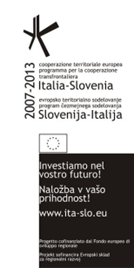 po razpisnih pogojih in pogojih te pogodbe,projektni dokumentaciji PGD, PZI Objekt za razsvetljavo – reflektorji in nogometno igrišče št. 67/2013, Zortar d.o.o., oktober 2016v skladu z gradbenim dovoljenjem št. 351-605/2013-11 z dne 15.11.2013skladno s ponudbo št._________, z dne __________,skladno s tehničnimi predpisi, standardi,  pravili stroke, dobrimi običaji solidnega izvajalca.Zgoraj navedeni dokumenti so med seboj usklajeni in se dopolnjujejo. V primeru neusklajenosti in razlik med določbami posameznih dokumentov imajo dokumenti veljavo in se tolmačijo po zgornjem vrstnem redu.Dokumentacija in ponudba izvajalca sta sestavna dela te pogodbe.CENAčlenPogodbena vrednost del iz 1. člena te pogodbe je določena na osnovi ponudbe izvajalca z dne_____________, ki je, tako kot dokumentacija, sestavni del pogodbe in znaša:_______________________________ EUR(z besedo: ____________________________________________________      /100 evrov)V ceni je upoštevan 22% davek na dodano vrednost.Mestna občina Koper nastopa kot naročnik blaga ali storitev za potrebe opravljanja svoje redne dejavnosti, zato v skladu z 127.a členom  veljavnega Pravilnika o izvajanju Zakona o davku na dodano vrednost. Izvajalec izstavi račun z obračunanim davkom na dodano vrednost.členPogodbena vrednost iz prejšnjega člena zajema tudi vsa pripravljalna dela, pomožna dela, razne zaščite, zavarovanje in zaščito sosednjih objektov, ograje, začasne priključke, začasno fizično zaščito površin, ki niso predmet te pogodbe, stroške drobnega potrošnega materiala ter stroške prevozov, skladiščenja, vse manipulacije, montaže in stroške vezane na odvoz odpadkov, sprotno čiščenje delovišča ter finalno čiščenje.OBVEZNOSTI POGODBENIH STRANKčlenNaročnik se obvezuje:sodelovati z izvajalcem s ciljem, da se prevzete obveznosti izvršijo pravočasno in v   obojestransko zadovoljstvo, sodelovati v času izvedbe s pooblaščenim predstavnikom izvajalca,pravočasno obveščati izvajalca o vseh spremembah in novo nastalih situacijah, ki bi lahko     imele vpliv na izvršitev in realizacijo investicije,izvesti plačilne obveznosti iz pogodbe.Izvajalec se obvezuje:prevzeta dela izvršiti strokovno pravilno, vestno in kvalitetno v skladu z Zakonom o graditvi objektov, Obligacijskim zakonikom ter drugo veljavno zakonodajo ter standardi stroke,zavezuje se voditi vso z zakonom predpisano gradbeno dokumentacijo in jo ob primopredaji predati naročniku,pred pričetkom del podrobno preučiti prejeto dokumentacijo in zemljišče ter naročnika opozoriti na pomanjkljivosti ter v zvezi s tem od njega zahtevati pisna navodila,organizirati delo po potrjenem podrobnem terminskem planu izvedbe del in delovne sile s strani naročnika, tako da bo uporabnikom omogočen dostop,  zagotovljena varnost in nemotena uporaba športnih površinurediti dostopno pot do gradbišča, kot je označeno v  Prilogi 1 in Tehničnem poročilu, prečkanje trim steze kot dostopa do gradbišča je potrebno izvesti in uskladiti z upravljavcem  ŠRC Bonifika in upoštevati vse morebitne pogoje.v roku 10 dni po sklenitvi pogodbe izvajalec dostavi v potrditev naročniku detajlno shemo vseh začasnih dostopov do gradbišča ter foto dokumentacijo obstoječega stanja,izvršiti pogodbena dela v korist naročnika,pogodbena dela opraviti sam ali s svojimi podizvajalci, ki jih je navedel v ponudbeni dokumentaciji in naročnik z njimi soglaša,zagotoviti strokovno vodstvo objekta in zadostno število strokovno usposobljenih delavcev za pravočasno izvršitev pogodbenih obveznosti,zagotoviti projektantski nadzor v času gradnje, zagotoviti strokovni nadzor upravljavcev komunalnih naprav,sprejeti vso materialno in moralno odgovornost za nastale poškodbe na delu objekta ali okolici, ki ni predmet pogodbenih del, ter jih v pogodbenem roku odpraviti na svoje stroške,zavarovati opremo in izvajanje del na lastne stroške, ter naročniku dostaviti kopijo zavarovalne pogodbe,izvajati koordinacijo med izvajalci gradbenih, obrtniških in instalacijskih del,po končanih delih dostaviti naročniku KKN, PID in POV v petih (4) izvodih, geodetski posnetek novega stanja ter vso drugo potrebno dokumentacijo za pridobitev uporabnega dovoljenja (dokazilo o zanesljivosti objekta, atesti, projekti za vzdrževanje in obratovanje, šolanje uporabnika,…).členIzvajalec in njegovi delavci morajo pri gradnji ravnati po predpisih o varstvu pri delu, ki veljajo za dela in nevarnosti, ki nastanejo na objektu. Izvajalec in njegovi delavci morajo pri svojem delu uporabljati delovne priprave in naprave, ki ustrezajo predpisom o varstvu pri delu ter ustrezna sredstva za osebno varstvo pri delu.Izvajalec je odgovoren za vso škodo, ki bi jo povzročil s svojo dejavnostjo tretji osebi.členIzvajalec je dolžan med izvajanjem del po tej pogodbi vzdrževati delovna mesta čista in dnevno, na svoje stroške, odstranjevati ves nepotrebni material ter pri tem upoštevati veljavni predpis o ravnanju z odpadki, ki nastanejo pri gradbenih delih. Po končanem delu mora zapustiti objekt in okolico čisto in urejeno. V nasprotnem primeru to lahko naredi naročnik sam, brez predhodnega obvestila na stroške izvajalca.členIzvajalec se zaveže, da bo, v roku 15 dni po podpisu pogodbe izročil naročniku bančno garancijo ali ustrezno kavcijsko zavarovanje zavarovalnice kot zavarovanje za kvalitetno in pravočasno izvedbo del v višini 10% pogodbene vrednosti z naročnikom. Omenjena garancija vključuje tudi pokritje obveznosti do podizvajalca (le v primeru izvedbe dela s podizvajalci).Ob uspešni primopredaji mora izvajalec izročiti naročniku bančno garancijo ali ustrezno kavcijsko zavarovanje zavarovalnice v višini 5 % pogodbene vrednosti z naročnikom kot jamstvo za odpravo pomanjkljivosti, reklamiranih v garancijski dobi. Veljavnost garancije za odpravo napak mora biti en dan daljša kot znaša maksimalna garancijska doba po tej pogodbi.ROKIčlenIzvajalec se obvezuje pričeti z deli takoj po uvedbi v delo ter pogodbena dela dokončati v roku pet (5) mesecev.Izvajalec je uveden v delo, ko mu naročnik preda mikrolokacijo in PGD, PZI projekte in gradbeno dovoljenje.Prekoračenje dogovorjenega roka opravičujejo naslednje okoliščine:višja sila (potres, poplave, požar…),neugodne vremenske razmere, ki ne dopuščajo kvalitetne izvedbe del. Kot neugodne vremenske razmere za podaljšanje roka se šteje samo odstopanje od desetletnega povprečja v času  izvajanja del, po podatkih najbližje meteorološke postaje.Povečan obseg del ni razlog za podaljšanje roka, niti za uveljavljanje dodatnih stroškov.PLAČILA IN OBRAČUNčlenObračun del se bo izvršil z začasnimi mesečnimi situacijami in končno situacijo, na podlagi dejansko izvršenih del po gradbeni knjigi, potrjenih s strani nadzornega organa.Izvajalec mora izstavljene situacije najprej dati v pregled in potrditev nadzornemu organu in šele nato, potrjene, dostaviti naročniku. Naročnik bo situacijo plačal 30.-ti dan po prejemu situacije, ki jo predhodno potrdi nadzorni organ naročnika. V skladu s 26. členom Zakona o spremembah in dopolnitvah Zakona o opravljanju plačilnih storitev za proračunske uporabnike (Ur. l. RS, št. 111/2013) naročnik, kot proračunski uporabniki od 1. 1. 2015 lahko prejema račune in spremljajočo dokumentacijo izključno v elektronski obliki.Cene za posamezne postavke morajo biti fiksne in nespremenljive za ves čas gradnje, tako da izvajalec ni upravičen do podražitev.Izvajalec pooblašča naročnika za izvajanje neposrednih plačil podizvajalcu skladno s petim odstavkom 94. člena ZJN-3.IZVRŠITEV IN PREVZEM DELčlenIzvajalec je dolžan datum dokončanja del vpisati v gradbeni dnevnik in naročnika takoj pisno pozvati naj opravi pregled objekta. členPrimopredaja objekta se izvrši po odpravi morebitnih pomanjkljivosti. Izjavo o odpravi pomanjkljivosti pripravi izvajalec, potrdi pa jo nadzorni organ naročnika.O dokončanju del sestavijo pooblaščeni predstavniki pogodbenih strank primopredajni zapisnik, v katerem natančno ugotovijo predvsem:ali izvedena dela ustrezajo določilom te pogodbe, veljavnim zakonskim  predpisom in pravilom stroke,datume začetka in končanja del,kakovost izvedenih del in pripombe naročnika v zvezi s kakovostjo izvedenih del,opredelitev del, ki jih je dolžan izvajalec ponovno izvesti, dokončati ali popraviti,morebitna odprta, sporna vprašanja tehnične narave,ugotovitev o sprejemu atestov in garancijskih listov.Če pogodbeni stranki ugotovita, da mora izvajalec določena dela dokončati, popraviti ali jih ponovno izvesti, pa tega ne stori v dogovorjenem roku, sme naročnik angažirati drugega izvajalca, ki dela izvede na izvajalčev račun.členKončni obračun izvedenih del se opravi po uspešni primopredaji objekta. Končni obračun mora vsebovati naslednje elemente:vrednost izvedenih del,do sedaj izvršena plačila izvajalcu,končni znesek, katerega izvajalec mora še dobiti ali vrniti glede na nesporni del obračuna,eventualno zadržani znesek do odprave pomanjkljivosti ali napak, podatek o zahtevi o plačilu penalov ali kakršnekoli povzročene škode eni od strankpodatke o zadevah, o katerih ni bilo soglasja.ODGOVORNI PREDSTAVNIKI POGODBENIH STRANK členNaročnik določa za odgovornega predstavnika po tej pogodbi Viljana Tončiča.Predstavnik naročnika na objektu je Karmen Gorjup.Izvajalec pa določa za svojega odgovornega predstavnika: _________________________.členNadzorni organ naročnika (vodja nadzora) je ______________________________________.Izvajalec imenuje za odgovornega vodjo del_______________________________________, ki izpolnjuje pogoje za odgovornega vodjo del po 76. in 77. členu ZGO-1. Izvajalec lahko nadomesti odgovornega vodjo del le s pristankom naročnika in sicer z osebo, ki prav tako izpolnjuje  pogoje za odgovornega vodjo del po 76. in 77. členu ZGO-1. Izvajalec zagotavlja, da bo imenovani odgovorni vodja del stalno prisoten na gradbišču v času izvajanja del.PODIZVAJALCI členIzvajalec bo pogodbena dela izvedel v sodelovanju s podizvajalci navedenimi v ponudbi, ki sta posredovala zahtevo za neposredna plačila:_________________________________________________________________________________________________________________________________________________________________________________________________________________________________Izvajalec se zavezuje, da v primeru, da se po sklenitvi pogodbe o izvedbi javnega naročila zamenja podizvajalec, ali če izvajalec sklene pogodbo z novim podizvajalcem, mora izvajalec, ki je sklenil pogodbo z naročnikom, le-temu v 5 dneh po spremembi predložiti:svojo izjavo, da je poravnal vse nesporne obveznosti prvotnemu podizvajalcu,vso dokumentacijo, ki se jo zahteva v tej dokumentaciji za podizvajalce.Izvajalec mora pridobiti predhodno soglasje naročnika k spremembi podizvajalca. V primeru, da ne gre za neposredna plačila podizvajalcu, mora glavni izvajalec naročniku, najpozneje v 60 dneh od plačila končnega računa oziroma situacije, poslati svojo pisno izjavo in pisno izjavo podizvajalca, da je podizvajalec prejel plačilo za izvedene gradnje, neposredno povezano s predmetom javnega naročila.POGODBENA KAZENčlenV primeru, da izvajalec po svoji krivdi zamuja z dokončanjem del na objektu, se zaveže plačati pogodbeno kazen v višini 0,5% obračunske pogodbene vrednosti za vsak dan zamude, vendar ne več kot 10% celotne pogodbene vrednosti.Če izvajalec neopravičeno zamuja z izvajanjem del glede na terminski plan, je naročnik upravičen za ugotovljeno mesečno zamudo, pri mesečni situaciji zadržati pogodbeno kazen, ki se izvajalcu povrne pri plačilu naslednje situacije, če je zamudo odpravil oziroma nadoknadil. Višino neopravičene zamude pri izvajanju del določi nadzornik gradnje.Obračun pogodbene kazni izvajalca ne odvezuje materialne odgovornosti za morebitno nastalo škodo.Naročnik ima pravico uveljavljati pogodbeno kazen najkasneje pri končnem obračunu in sme končno situacijo zmanjšati za pogodbeno kazen.Poleg navedene kazni bo v primeru prekoračitve roka izvajalec obremenjen za celotni strošek nadzora za čas prekoračitve roka in za druge spremljajoče stroške. Naročnik bo od dneva poteka roka sproti, od mesečne situacije oziroma računa odbil celotni strošek nadzora za tekoči mesec.členČe naročniku zaradi zamude izvajalca z izvedbo nastane škoda, ki presega vrednost pogodbene kazni, ima naročnik pravico do povrnitve vse škode nad zneskom pogodbene kazni.GARANCIJAčlenIzvajalec je odgovoren za kvaliteto izvršenih del po uspešnem prevzemu del. Izvajalec daje garancijo za izvedena dela 5(pet) let in za konstrukcijske elemente 10 (deset) let. Izvajalec ob primopredaji predloži bančno garancijo ali ustrezno kavcijsko zavarovanje zavarovalnice za odpravo napak v garancijskem roku za 5 letno obdobje v višini 5% pogodbene vrednosti z vključenim DDV. Najkasneje 30 dni pred iztekom te garancije predloži novo bančno garancijo za odpravo napak v garancijskem roku za 5 letno obdobje v višini 5% obračunske vrednosti konstrukcijskih elementov (vključno z zemeljskimi deli postavka 6,8 in 11, betonska dela, tesarska dela, reflektorji – elektromontažna dela-faza B postavka 2, 3 in 6 popisa del). Za ta dela naročnik zahteva 10 letno bančno garancijo.   V primeru, da izvajalec ne predloži pravočasno nove bančne garancije, lahko naročnik pred zapadlostjo unovči predloženo garancijo za odpravo napak v garancijskem roku.členIzvajalec je dolžan v garancijskem roku na prvi poziv naročnika pristopiti k reševanju pomanjkljivosti  in odpravi napak, ki so posledica slabe kvalitete izvedenih del. Izvajalec mora v garancijskem obdobju na poziv naročnika odpraviti napake kot sledi:napake, ki lahko vplivajo na motnje v delovanju objekta in/ali škodo – takoj,napake, ki niso nujne in ne povzročajo škode, pa v tehnično najkrajšem času, najkasneje v 3 delovnih dneh.Če izvajalec ne odpravi pomanjkljivosti v razumnem roku, ki mu ga določi naročnik, lahko naročnik unovči bančno garancijo ali ustrezno kavcijsko zavarovanje zavarovalnice s pooblastilom za izpolnitev za odpravo napak v garancijskem roku in naroči odpravo pomanjkljivosti drugemu izvajalcu na račun izvajalca.Izvajalec je dolžan ne glede na garancijski rok popraviti oz. povrniti vso škodo, ki bi nastala zaradi napak pri izvedbi obravnavanega objekta.PREDHODNE IN KONČNE DOLOČBEčlenZ razlago te pogodbe in za razmerja med pogodbenima strankama, ki niso urejena s to pogodbo in v razpisni ter ponudbeni dokumentaciji, ki sta sestavni del pogodbe, se uporabljajo določila Obligacijskega zakonika.členPogodba preneha veljati, če je naročnik seznanjen, da je pristojni državni organ ali sodišče s pravnomočno odločitvijo ugotovilo kršitev delovne, okoljske ali socialne zakonodaje s strani izvajalca pogodbe o izvedbi javnega naročila ali njegovega podizvajalca.členMorebitne spore iz naslova te pogodbe, ki jih ne bo mogoče rešiti sporazumno, bo reševalo stvarno pristojno sodišče v Kopru.člen»Pogodba, pri kateri kdo v imenu ali na račun druge pogodbene stranke, predstavniku ali posredniku organa ali organizacije iz javnega sektorja obljubi, ponudi ali da kakšno nedovoljeno korist za:pridobitev posla aliza sklenitev posla pod ugodnejšimi pogoji aliza opustitev dolžnega nadzora nad izvajanjem pogodbenih obveznosti aliza drugo ravnanje ali opustitev, s katerim je organu ali organizaciji iz javnega sektorja povzročena škoda ali je omogočena pridobitev nedovoljene koristi predstavniku organa, posredniku organa ali organizacije iz javnega sektorja, drugi pogodbeni stranki ali njenemu predstavniku, zastopniku, posredniku;je nična.« (prvi odstavek 14. člena ZIntPK, UL RS št. 69/11-UPB).členTa pogodba stopi v veljavo z dnem, ko jo podpišeta obe pogodbeni stranki in ko izvajalec izroči bančno garancijo ali ustrezno kavcijsko zavarovanje za dobro in pravočasno izvedbo pogodbenih obveznosti, ter zahtevana dokazila o zavarovanju, navedena v dokumentaciji.V kolikor v petnajsti (15) dneh po podpisu pogodbe izvajalec ne predloži zahtevane bančne garancije ali ustreznega kavcijskega zavarovanja za dobro in pravočasno izvedbo pogodbenih obveznosti, bo naročnik unovčil finančno zavarovanje za resnost ponudbe.Pogodba je veljavna do izpolnitve pogodbenih obveznosti (opravljena primopredaja in izvedena plačila).Pogodba je sestavljena v petih (4) izvodih, od katerih prejme vsaka pogodbena stranka po dva (2)  izvoda.NAROČNIK                                                        	IZVAJALECŠtevilka: 411-56/2016	Številka:Številka javnega naročila: JN-G-15/2016	Datum:Datum:                        	                                                 MESTNA OBČINA KOPER      Župan:           Boris PopovičDatum:						               PONUDNIK:	(žig in podpis odgovorne osebe ponudnika)VRSTA, TEHNIČNE ZNAČILNOSTI IN KAKOVOST, KOLIČINE IN OPISI GRADNJE, ČAS IZVRŠITVE, LOKACIJA IZVRŠITVEVRSTA DELPonudnik prevzema v izvajanje v popisu navedena dela, to je izgradnjo velikega nogometnega igrišča v Športno rekreacijskem centru Bonifika.Dobavitelj bo pogodbena dela izvajal: po razpisnih pogojih in pogojih te pogodbe,projektni dokumentaciji PGD, PZI Objekt za razsvetljavo – reflektorji in nogometno igrišče št. 67/2013, Zortar d.o.o., oktober 2016v skladu z gradbenim dovoljenjem št. 351-605/2013-11 z dne 15.11.2013skladno s ponudbo št._________, z dne __________,skladno s tehničnimi predpisi, standardi,  pravili stroke. Zgoraj navedeni dokumenti so med seboj usklajeni in se dopolnjujejo. V primeru neusklajenosti in razlik med določbami posameznih dokumentov imajo dokumenti veljavo in se tolmačijo po zgornjem vrstnem redu.ČAS IZVRŠITVE DEL Izvedba del bo trajala pet (5) mesecev, predvidoma od januarja 2017 do maja 2017.LOKACIJA IZVAJANJA DELMestna občina Koper.OSTALOZa ostale tehnične podatke glej točko 9. popis del.PONUDNIK PRILOŽI:Detaljno obdelan terminski plan realizacije del in terminski plan delovne sileKalkulativne elemente in sicer: cenik delovne sile, cenik mehanizacije, cenik transportov, cenik materiala FCO gradbišče, cenik mokrih mešanic FCO gradbišče.ZAVAROVANJE IN OZNAČITEV GRADBIŠČAIzbrani ponudnik bo moral vsa izvedena dela zaščititi pred vremenskimi vplivi in drugimi poškodbami. Izbrani ponudnik bo moral na svoje stroške skleniti zavarovalno pogodbo za zavarovanje gradbišča in kopijo te pogodbe predložiti odgovorni osebi naročnika.Potrebno je urediti dostopno pot do gradbišča, kot je označeno v  Prilogi 1 in Tehničnem poročilu. Prečkanje trim steze kot dostopa do gradbišča je potrebno izvesti in uskladiti z  upravljavcem  ŠRC Bonifika in upoštevati vse morebitne pogoje.Izbrani ponudnik je obveščen, da bo moral zagotoviti varno, nemoteno delovanje in uporabo športnih površin v športnem parku Bonifika med izvajanjem del (trim steza, tenis igrišča, nogometna igrišča...), urediti ustrezne zaščite, ograje, začasne priključke, začasne dostope, začasno fizično zaščito površin, ki niso predmet te pogodbe in jih po zaključenih delih vzpostaviti v prvotno stanje.Organizirati delo po potrjenem podrobnem terminskem planu izvedbe del in delovne sile s strani naročnika, tako da bo uporabnikom omogočen dostop, zagotovljena varnost in nemotena uporaba športnih površin.Izbrani ponudnik bo moral upoštevati vse varnostne ukrepe za delavce in naprave ter materiale v skladu z veljavnim Zakonom o varstvu pri delu in njegovimi podzakonskimi akti.Izbrani ponudnik bo odgovarjal tudi za vso škodo, povzročeno z gradnjo objekta, proti tretji osebi.NEUPOŠTEVANJE RAZPISNIH POGOJEV, POGODBE IN TEHNIČNE DOKUMENTACIJEČe bo izbrani ponudnik izvajal dela v nasprotju z določili razpisnih pogojev, pogodbe ali neskladno s projektno dokumentacijo ter del ne bo izvajal kvalitetno oz. jih izvajal tako, da ne bo uspel dela zaključiti v pogodbenih rokih, bo naročnik določil rok za odpravo napak oz. rok za povečanje delovne sile tako, da bo rok zaključka del spoštovan.Če se izbrani ponudnik teh rokov ne bo držal, lahko naročnik odstopi od pogodbe. V tem primeru ima naročnik pravico zahtevati od ponudnika povrnitev vse nastale škode in lahko unovči bančno garancijo za dobro in pravočasno izvedbo del.Datum:									                                                                                                PONUDNIK:                                                                         (žig in podpis odgovorne osebe ponudnika)ELEMENTI ZA PRIPRAVO PREDRAČUNA in POPIS DELPonudnik je dolžan, da pred oddajo ponudbe prouči dokumentacijo, si ogleda lokacijo objekta in predvidi potreben obseg in zahtevnost ter organizacijo del. V popisih oz. specifikacijah, kjer je navedba elementov kot so blagovna znamka, tip, patent ali proizvajalec navajamo navedbo »ali enakovredno« oz »kot npr.« kar pomeni, da morajo biti v ponudbi opredeljeni elementi enakovredni elementom navedenim v naročnikovih postavkah glede tehničnih karakteristik in kakovosti.Cene so podane na enoto mere in morajo vključevati vse stroške: stroške, ki se nanašajo na izvedbo posameznih del, prodajne in druge takse, stroške transporta, zavarovanja in ostale lokalne stroške, ki se nanašajo na pridobitev ustreznih dovoljenj za izvedbo dela (cestnih zapor) in primopredajo del s strani izvajalca naročniku. V ceni mora biti vključen strošek vseh potrebnih testov pri ponudniku in na objektu, kontrole kakovosti, dokazila o ustreznosti vseh vgrajenih materialov, atestov in izjav, pridobitev projekta izvedenih del, projekta za vzdrževanje in obratovanje, potrebne meritve in atesti po pogojih geomehanskega izvora. Ponudbena cena je seštevek cen iz posameznih postavk popisa del s skupno rekapitulacijo del po zaporedju iz popisa del z ustreznim davkom na dodano vrednost. Ponudnik ne more uveljavljati naknadnih podražitev iz naslova nepopolne ali neustrezne dokumentacije za tiste dele izvedbe javnega naročila, ki v dokumentaciji niso bili ustrezno opredeljeni, pa bi jih glede na predmet javnega naročila in na celotno dokumentacijo ponudnik lahko preveril. Pri kalkulaciji cen za posamezno postavko mora ponudnik upoštevati naslednja dela, ker gredo le ta v njegovo breme: V predhodna dela se predvidi med ostalimi:pred začetkom izgradnje je izvajalec dolžan zapisniško ugotoviti in dokumentirati obstoječe stanje vseh sosednjih objektov, drugih površin in dostopnih poti,po končanih delih pa je dolžan vzpostaviti uporabljeno lokacijo v prvotno stanje in odpraviti vse poškodbe nastale zaradi gradnje na drugih objektih, napravah, površinah ter na dostopnih poteh (cestišču),ponudnik je dolžan v ceno vključiti vse stroške pridobitve potrebnih soglasij in dovoljenj v zvezi s prevozi, zaporo cest (občinskih in državnih) in parkirišč, prečkanji komunalnih vodov, stroške zaščite komunalnih naprav in stroške upravljavcev ali njihovih predstavnikov, stroške raznih pristojbin s tem v zvezi in ureditev gradbišča po projektu (tudi napisna tabla),zaščita vseh komunalnih in drugih naprav, ki obstajajo in to v skladu z zahtevami upravljavca teh naprav in objektov in stroške vseh začasnih prestavitev in prevezav,vse stroške priprave in izvedbe  začasnih dostopov do in na gradbišču (izdelava vseh potrebnih začasnih prehodov), ureditev dostopne poti do gradbišča, kot je označeno v  Prilogi 1 in Tehničnem poročilu,stroške zagotavljanja varnega, nemotenega delovanja in uporabe športnih površin v ŠRC Bonifika med izvajanjem del (trim steza, tenis igrišča, nogometna igrišča, …), potrebno je	organizirati delo po potrjenem podrobnem terminskem planu izvedbe del in delovne sile s strani naročnika in skladno z dogovorom z upravljavcem ŠRC Bonifika,vse stroške v zvezi z zavarovanjem gradbišča po ZGO-1B, ureditvijo gradbišča in stroške deponije odvečnega gradbenega materiala,zavarovanje gradbišča za čas od začetka izvajanja del do primopredaje objekta s sklenitvijo ustrezne zavarovalne pogodbe pri pooblaščeni zavarovalni družbi,ponudnik mora pregledati projektno dokumentacijo in za kalkulacijo cene za posamezno postavko upoštevati vsa določila navedena v projektni dokumentacijo oziroma tehničnem poročilu k popisu del.odvoz odvečnega materiala, ki nastane pri gradbenem delu, na lokacijo za predelavo gradbenih materialov; dokazila o primernem deponiranju (lokacija in količina materiala) je potrebno redno dostavljati naročniku oziroma nadzornemu organu naročnika, kot prilogo k situacijam. V kolikor izvajalec dokazil o primernem deponiranju ne dostavi naročniku, naročnik odvoza ne bo plačal.pred začetkom izgradnje je izvajalec dolžan zapisniško in s TV kamero ugotoviti in dokumentirati obstoječe stanje okolice objekta, ki jih bo uporabljal v času gradnje in dokumentacijo hraniti najmanj do konca garancijskega obdobja, ter dokumentacijo dostaviti naročnikustroške za zagotavljanje začasnih dostopov do objektov,kontrola kakovosti vseh vgrajenih materialov,strošek vseh pomožnih del – postavitev zidarskih odrov, premostitev, in podobno,strošek vseh meritev, prevozov, drobnega materiala, transportnih stroškov in podobno,strošek prisotnosti projektanta (projektantski nadzor),sprotno čiščenje gradbišča in okolice ter finalno čiščenje gradbišča po končanih delih (vključno z zaključnim čiščenjem) in odvoz odvečnega materiala, ter vzpostavitev terena v prvotno stanje.stroški izdelave projekta izvedenih del (PID) v petih izvodih. Dokumentacija mora biti skladna z navodili  upravljavcev,strošek vseh potrebnih meritev, kot npr. meritev hrupa, meritev vgrajenih naprav ter regulacija in nastavitve vključno s poročilom in merilnimi listi ter protokolom nastavljenih vrednosti, strošek vseh potrebnih testov pri ponudniku in na objektu, atestov in izjav, pridobitve potrebnih dokumentov za uspešno opravljen tehnični pregled,izvajalec mora v času gradnje na gradbišču zagotoviti opremljen kontejner za potrebe naročnika in nadzorne službe (ustrezno hlajen oz. ogrevan).V enotnih cenah zemeljskih del je zajeto tudi:ponudnik mora pregledati projektno dokumentacijo in za kalkulacijo cene za posamezno postavko upoštevati vsa določila navedena v projektni dokumentacijo oziroma tehničnem poročilu k popisu del.obračun izkopov, odvozov in zasipov se vrši v raščenem stanju, zato mora ponudnik v ponudbeno ceno vkalkulirati faktor razrahljivosti,odvoz izkopanega materiala na začasne deponije oziroma na mesta za vgraditev v zasip, ter vse notranje transporte vseh materialov,odvoz odvečnega materiala, ki nastane pri gradbenem delu, na lokacijo za predelavo gradbenih materialov; dokazila o primernem deponiranju (lokacija in količina materiala) je potrebno redno dostavljati naročniku oziroma nadzornemu organu naročnika, kot prilogo k situacijam. V kolikor izvajalec dokazil o primernem deponiranju ne dostavi naročniku, naročnik odvoza ne bo plačal.izdelava vseh potrebnih začasnih prehodov, izogibališč in preusmeritev do in na gradbišču,stroške za zagotavljanje začasnih dostopov do objektov, ter zagotavljanje nemotenega dostopa interventnim vozilom ves čas gradnje za celotno območje, ki se z gradnjo tangira,odstranitev vseh ovir, na katere se pri delu naleti, razen ovir, ki so kulturnozgodovinskega pomena,črpanje vode iz gradbene jame,razpiranje jarka po potrebi,čiščenje gradbišča po končanih delih (vključno z zaključnim čiščenjem) in odvoz odvečnega materiala, ter vzpostavitev terena v prvotno stanje,kontrola kakovosti vgrajenih materialov oz. izvedenih del (zbitost, ravnost, tesnost, trdnost....)sprotne geodetske meritve gradbenih del (višinske kote posameznih objektov kot so komunalna infrastruktura…), predložitev teh meritev je pogoj za potrditev izvedenih del v knjigi obračunskih izmer,V enotnih cenah gradbenih in montažnih del je zajeto tudi:kontrola kakovosti vseh vgrajenih materialov,izvedba preizkusa tesnosti meteorne kanalizacije, izpiranje in izvedba pregleda kanalizacije po končanih delih,strošek vseh pomožnih del, dobava in namestitev opozorilnega traka ob vsej dolžini izkopanega kanala in podobno,strošek vseh pomožnih gradbenih del za izvedbo montažnih del strojnih in elektro instalacij,strošek vseh meritev, prevozov, drobnega materiala, transportnih stroškov in podobno,strošek tlačnih preizkusov, dezinfekcije, bakterioloških in kemijskih izvodov vode,strošek izklopov, meritev in poskusnega delovanja,sprotno dokumentiranje in posredovanje nadzorniku in projektantu vse spremembe za	izdelavo projekta izvedenih del, tako da bo PID projektna dokumentacija izdelana 	pred internim tehničnim pregledom objekta,potrebne ali zahtevane meritve elektroinstalacij in strojnih instalacij,morebitni odklopi ali preusmeritve vseh komunalnih vodov, ki se vežejo na objekt,vzpostavitev priklopov sosednjih objektov na komunalne vode, če se zaradi odklopa objekta prekine povezava,po zaključku del na svoje stroške zagotoviti sprotno čiščenje objekta in okolice ter finalno čiščenje objekta in zunanjih površin.Pri kalkulaciji cen za posamezno postavko meteorne kanalizacije mora ponudnik  upoštevati tudi  naslednja dela, ker gredo le  ta v njegovo breme:ponudnik mora pregledati projektno dokumentacijo in za kalkulacijo cene za posamezno postavko upoštevati vsa določila navedena v projektni dokumentacijo oziroma splošnih opisih k popisu del, ponudnik mora proučiti način izvajanja izkopov in v varnostnem načrtu opredeliti tehnologijo izkopov skladno z veljavnimi predpisi o varstvu pri delu, kot je opiranje (vključno s projektom oziroma statičnim izračunom opiranja), nakloni, razširitve in podobno,  stroške izdelavo geodetskega posnetka izvedenih del in predaja katastra komunalnih naprav  (KKN)  naročniku v 4 (petih) izvodih ter elaborata za zbirni kataster GJI,vse stroške priprave in izvedbe  začasnih dostopov do in na gradbišču (izdelava vseh potrebnih začasnih prehodov), stroške začasnih dostopov (dobava, izdelava in namestitev lesenih odrov za prehod pešcev, ter jeklenih plošč za prehod vozil, dobava in namestitev opozorilnega traka ob vsej dolžini izkopanega kanala),  strošek vseh potrebnih testov pri ponudniku in na objektu, atestov in izjav, pridobitve potrebnih dokumentov za uspešno opravljen interni tehnični pregled,kontrola kakovosti vgrajenih materialov oziroma izvedenih del (zbitost, ravnost, tesnost, trdnost…),vsa dela za odvodnjavanje padavinske, izvorne in podtalne vode med gradnjo (vključno s potrebnim črpanjem), tako da se zagotovi stalno in kontrolirano odvajanje ter prepreči zadrževanje vode in zamakanje raščenih ali nasutih materialov,stroške potrebnega prečrpavanja odpadne vode med gradnjo (stroški začasnih obtokov obstoječega kanalizacijskega sistema),stroške začasne zaščite prekopov po položitvi kanalizacije s pustim betonom na javnih cestnih površinah,sprotne geodetske meritve izvedene kanalizacije (višinske kote dna in pokrova revizijskih jaškov), predložitev teh meritev je pogoj za potrditev izvedenih del v knjigi obračunskih izmer,obračun izkopov, odvozov in zasipov se vrši v raščenem stanju, zato mora ponudnik v ponudbeno ceno vkalkulirati faktor razrahljivosti,čiščenje in spiranje kanalizacije pred izvedbo preizkusov tesnosti in pred izvedbo pregleda s TV kontrolnim sistemom,izvedba pregleda meteorne kanalizacije s TV kontrolnim sistemom po vseh končanih delih. Video posnetek je sestavni del dokumentacije o kvaliteti izvedenih del,vse stroške ločenega zbiranja, sortiranja in evidentiranja gradbenih odpadkov, zemeljskega izkopa,  kot tudi stroške odvoza in predelave le teh, po določilih veljavnega predpisa kakor tudi ostale stroške, ki so navedeni v predhodnih delih (točka a)  in zemeljskih delih (točka b)posegi na obstoječem vodovodnem sistemu; zapiranje vode v času prevezav, dezinfekcije, izpiranja, meritev itd., obveščanje uporabnikov ter vzpostavitev prvotnega delovnega režima na sistemu po izvedenih posegih (terminsko se izvajajo v dogovoru z Rižanskim vodovodom Koper)tlačni preizkus cevovoda s polnjenjem vode, z uporabo registriranega manometra ter izdajo potrdila za vse cevovode izpiranje in razkuževanje cevovoda z zapiranjem in odpiranjem vode ter izstavitvijo ustreznega potrdila s strani izvajalca, ki ima veljavno pooblastilo s strani Ministrstva za zdravstvoanaliza bakteriološkega in kemičnega izvida vzorca vodestrokovni nadzor s strani bodočega upravljalca nad izvajanjem montažnih in gradbenih del.V enotnih cenah so zajeti tudi stroški:izdelave geodetskega posnetka izvedenih del in predaja katastra komunalnih naprav  (KKN) naročniku v petih izvodih za vsa pogodbena dela in en izvod KKN za geodetsko upravo,izdelave projekta izvedenih del (PID) v petih izvodih za vsa pogodbena dela. Dokumentacija mora biti skladna z navodili upravljavcev posameznih komunalnih naprav.Izpolnitev popisa delPonudnik mora izpolniti cene za vse postavke, opisane v popisu del s količinami. Postavke, ki jih ponudnik ne izpolni, naročnik po izvršenem delu ne bo plačal, temveč se predpostavlja, da so cenovno in količinsko zajete v drugih postavkah popisa. V kolikor ponudnik izrecno napiše, da določene postavke ne nudi, za naročnika ponudba ne bo sprejemljiva oziroma primerna in tako izločena iz nadaljnjega postopka.Ponudbeni predračun mora vsebovati skupno ceno, davek na dodano vrednost in ceno z davkom na dodano vrednost. Vse dajatve in drugi izdatki morajo biti vsebovani v količinah in cenah za enoto, razen davka, kot tudi v skupni ponudbeni ceni za izvedbo del tako, da naročnik na ponudbeno ceno izvajalcu ne plačuje nobenih dodatkov.V primeru, da bi naročnik pri pregledu ponudb ugotovil računske napake (napake pri seštevanju, množenju), bo ponudnik, pri katerem bo ugotovljena računska napaka pisno pozvan k podaji soglasja za popravo  računske napake (le-ta se bo upoštevala kot komercialni popust.) V kolikor ponudnik v podanem roku ne bo podal pisnega soglasja za popravo računske napake, bo naročnik ponudbo takega ponudnika zavrnil. Popravek računske napake bo mogoč izključno v primeru in pod pogoji, ki jih določa 7. odstavek 89. člena ZJN-3.Ponudnik mora v ponudbi vidno označiti morebitne popuste na ponudbeno ceno. Popust se daje na ponudbeno ceno brez davka na dodano vrednost, v skladu z veljavno zakonodajo. Davek se doda k ponudbeni vrednosti s popustom.Popust priznan v osnovni ponudbi ponudnika se upošteva tudi pri morebitnih dodatnih, spremenjenih in več delih.Cene morajo biti fiksne in nespremenljive za ves čas gradnje.V kolikor ponudnik izrecno napiše, da določene postavke ne nudi, za naročnika ponudba ne bo sprejemljiva oziroma primerna in tako izločena iz nadaljnjega postopka.Ponudnik mora preučiti popis del in ob ugotovitvi, da so potrebna dodatna dela ali več dela, na to opozoriti naročnika v ločeni ponudbi oziroma v ločenem predračunu. V kolikor tega ne bo storil, bo naročnik štel, da nima pripomb na projektno dokumentacijo.Datum:						               PONUDNIK:	(žig in podpis odgovorne osebe ponudnika)VRSTE FINANČNIH ZAVAROVANJNaročnik bo zahteval navedena finančna zavarovanja, in sicer menice z menično izjavo za resnost ponudbe ali ustrezno kavcijsko zavarovanje zavarovalnice že kot pogoj za veljavnost ponudbe, ostale pa kot je določeno v točki 2. Finančna zavarovanja morajo biti skladna s predloženimi vzorci. 8.1 	Vzorec bančne garancije ali ustreznega kavcijskega zavarovanja za zavarovanje resnosti ponudbe8.2	Vzorec bančne garancije ali ustreznega kavcijskega zavarovanja za dobro in pravočasno izvedbo pogodbenih obveznosti8.3. 	Vzorec bančne garancije ali ustreznega kavcijskega zavarovanja za odpravo napak v garancijskem rokuVzorec bančne garancije ali ustreznega kavcijskega zavarovanja za zavarovanje resnosti ponudbe Glava s podatki o garantu (zavarovalnici/banki) ali SWIFT ključZa:    Mestna občina Koper, Verdijeva 10, 6000 Koper za Izgradnjo velikega nogometnega igrišča v Športno rekreacijskem centru BonifikaDatum:       (vpiše se datum izdaje)VRSTA ZAVAROVANJA:       (vpiše se vrsta zavarovanja: kavcijsko zavarovanje/bančna garancija)ŠTEVILKA:       (vpiše se številka zavarovanja)GARANT:       (vpiše se ime in naslov zavarovalnice/banke v kraju izdaje)NAROČNIK:       (vpiše se ime in naslov naročnika zavarovanja, tj. kandidata oziroma ponudnika v postopku javnega naročanja)UPRAVIČENEC: Mestna občina Koper, Verdijeva 10, 6000 Koper (vpiše se izvajalca postopka javnega naročanja)OSNOVNI POSEL: obveznost naročnika zavarovanja iz njegove ponudbe, predložene v postopku javnega naročanja št.       (vpiše se številka objave oziroma interna oznaka postopka javnega naročanja), z dne       (vpiše se datum objave), katerega predmet je      ZNESEK  V EUR  : 30.000,00 (vpiše znesek s številko in besedo) plačljiv v petih poslovalnih dneh od prejema zahteve v skladu z 20. členom EPGP iz leta 2010LISTINE, KI JIH JE POLEG IZJAVE TREBA PRILOŽITI ZAHTEVI ZA PLAČILO IN SE IZRECNO ZAHTEVAJO V SPODNJEM BESEDILU:       (nobena/navede se listina)JEZIK V ZAHTEVANIH LISTINAH: slovenskiOBLIKA PREDLOŽITVE: v papirni obliki s priporočeno pošto ali katerokoli obliko hitre pošte ali v elektronski obliki po SWIFT sistemu na naslov       (navede se SWIFT naslova garanta)KRAJ PREDLOŽITVE: katera koli podružnica garanta na območju Republike SlovenijeDATUM VELJAVNOSTI: 24.02.2017 (vpiše se datum, ki je naveden v razpisni dokumentaciji za oddajo predmetnega javnega naročila)STRANKA, KI JE DOLŽNA PLAČATI STROŠKE:       (vpiše se ime naročnika zavarovanja, tj. kandidata oziroma ponudnika v postopku javnega naročanja)Kot garant se s tem zavarovanjem nepreklicno zavezujemo, da bomo upravičencu izplačali katerikoli znesek do višine zneska zavarovanja, ko upravičenec predloži ustrezno zahtevo za plačilo v zgoraj navedeni obliki predložitve, podpisano s strani pooblaščenega(-ih) podpisnika(-ov), ter v vsakem primeru skupaj z izjavo upravičenca, ki je bodisi vključena v samo besedilo zahteve za plačilo bodisi na ločeni podpisani listini, ki je priložena zahtevi za plačilo ali se nanjo sklicuje, in v kateri je navedeno, v kakšnem smislu naročnik zavarovanja ni izpolnil svojih obveznosti iz osnovnega posla.Zavarovanje se lahko unovči iz naslednjih razlogov, ki morajo biti navedeni v izjavi upravičenca oziroma zahtevi za plačilo: naročnik zavarovanja je umaknil ponudbo po poteku roka za prejem ponudb ali nedopustno spremenil ponudbo v času njene veljavnosti; aliizbrani naročnik zavarovanja na poziv upravičenca ni podpisal pogodbe; aliizbrani naročnik zavarovanja ni predložil zavarovanja za dobro izvedbo pogodbenih obveznosti v skladu s pogoji naročila.Katerokoli zahtevo za plačilo po tem zavarovanju moramo prejeti na datum veljavnosti zavarovanja ali pred njim v zgoraj navedenem kraju predložitve.Morebitne spore v zvezi s tem zavarovanjem rešuje stvarno pristojno sodišče v Kopru  po slovenskem pravu.Za to zavarovanje veljajo Enotna pravila za garancije na poziv (EPGP) revizija iz leta 2010, izdana pri MTZ pod št. 758.								          garant									                          (žig in podpis)Vzorec bančne garancije ali ustreznega kavcijskega zavarovanja za dobro in pravočasno izvedbo pogodbenih obveznosti Glava s podatki o garantu (zavarovalnici/banki) ali SWIFT ključZa: Mestna občina Koper, Verdijeva 10, 6000 Koper za Izgradnjo velikega nogometnega igrišča v Športno rekreacijskem centru BonifikaDatum:       (vpiše se datum izdaje)VRSTA ZAVAROVANJA:       (vpiše se vrsta zavarovanja: kavcijsko zavarovanje/bančna garancija)ŠTEVILKA:       (vpiše se številka zavarovanja)GARANT:       (vpiše se ime in naslov zavarovalnice/banke v kraju izdaje)NAROČNIK:       (vpiše se ime in naslov naročnika zavarovanja, tj. v postopku javnega naročanja izbranega ponudnika)UPRAVIČENEC:        (vpiše se naročnika javnega naročila)OSNOVNI POSEL: obveznost naročnika zavarovanja iz pogodbe št.       z dne       (vpiše se številko in datum pogodbe o izvedbi javnega naročila, sklenjene na podlagi postopka z oznako XXXXXX) za       (vpiše se predmet javnega naročila)ZNESEK V EUR: 5 % pogodbene vrednosti kar znaša       (vpiše se najvišji znesek s številko in besedo ter valuta) plačljiv v petih poslovalnih dneh od prejema zahteve v skladu z 20. členom EPGP iz leta 2010LISTINE, KI JIH JE POLEG IZJAVE TREBA PRILOŽITI ZAHTEVI ZA PLAČILO IN SE IZRECNO ZAHTEVAJO V SPODNJEM BESEDILU:       (nobena/navede se listina)JEZIK V ZAHTEVANIH LISTINAH: slovenskiOBLIKA PREDLOŽITVE: v papirni obliki s priporočeno pošto ali katerokoli obliko hitre pošte ali v elektronski obliki po SWIFT sistemu na naslov       (navede se SWIFT naslova garanta)KRAJ PREDLOŽITVE: katerikoli podružnica garanta na območju Republike Slovenije. DATUM VELJAVNOSTI:       (vpiše se datum zapadlosti zavarovanja)STRANKA, KI JE DOLŽNA PLAČATI STROŠKE:       (vpiše se ime naročnika zavarovanja, tj. v postopku javnega naročanja izbranega ponudnika)Kot garant se s tem zavarovanjem nepreklicno zavezujemo, da bomo na prvi pisni poziv in ne glede na kakršnikoli ugovor naročnika zavarovanja upravičencu izplačali katerikoli znesek do višine zneska zavarovanja, ko upravičenec predloži ustrezno zahtevo za plačilo v zgoraj navedeni obliki predložitve, podpisano s strani pooblaščenega(-ih) podpisnika(-ov), ter v vsakem primeru skupaj z izjavo upravičenca, ki je bodisi vključena v samo besedilo zahteve za plačilo bodisi na ločeni podpisani listini, ki je priložena zahtevi za plačilo ali se nanjo sklicuje, in v kateri je navedeno, da naročnik zavarovanja ni izpolnil svojih obveznosti iz osnovnega posla.Izjava iz odstavka (a) in (b) 15. člena EPGP ni potrebna.Katerokoli zahtevo za plačilo po tem zavarovanju moramo prejeti na datum veljavnosti zavarovanja ali pred njim v zgoraj navedenem kraju predložitve.Morebitne spore v zvezi s tem zavarovanjem rešuje stvarno pristojno sodišče v Kopru po slovenskem pravu.Za to zavarovanje veljajo Enotna pravila za garancije na poziv (EPGP) revizija iz leta 2010, izdana pri MTZ pod št. 758.								     garant									(žig in podpis)Vzorec bančne garancije ali ustreznega kavcijskega zavarovanja za odpravo napak v garancijskem rokuObrazec zavarovanje za odpravo napak v garancijskem roku po EPGP-758 Glava s podatki o garantu (zavarovalnici/banki) ali SWIFT ključZa: Mestna občina Koper, Verdijeva 10, 6000 Koper za Izgradnjo velikega nogometnega igrišča v Športno rekreacijskem centru Bonifika.Datum:       (vpiše se datum izdaje)VRSTA ZAVAROVANJA:       (vpiše se vrsta zavarovanja: kavcijsko zavarovanje/bančna garancija)ŠTEVILKA:       (vpiše se številka zavarovanja)GARANT:       (vpiše se ime in naslov zavarovalnice/banke v kraju izdaje)NAROČNIK:       (vpiše se ime in naslov naročnika zavarovanja, tj. v postopku javnega naročanja izbranega ponudnika)UPRAVIČENEC: Mestna občina Koper, Verdijeva 10, 6000 Koper   OSNOVNI POSEL: obveznost naročnika zavarovanja za odpravo napak v garancijskem roku, ki izhaja iz pogodbe št.       z dne       (vpiše se številko in datum pogodbe o izvedbi javnega naročila, sklenjene na podlagi postopka z oznako XXXXXX) za       (vpiše se predmet javnega naročila)ZNESEK  V EUR: 5 % pogodbene vrednosti , kar znaša       (vpiše se najvišji znesek s številko in besedo)LISTINE, KI JIH JE POLEG IZJAVE TREBA PRILOŽITI ZAHTEVI ZA PLAČILO IN SE IZRECNO ZAHTEVAJO V SPODNJEM BESEDILU:       (nobena/navede se listina – npr. primopredajni/prevzemni zapisnik, zaključni obračun)JEZIK V ZAHTEVANIH LISTINAH: slovenskiOBLIKA PREDLOŽITVE: v papirni obliki s priporočeno pošto ali katerokoli obliko hitre pošte ali v elektronski obliki po SWIFT sistemu na naslov       (navede se SWIFT naslova garanta)KRAJ PREDLOŽITVE: katerikoli podružnica garanta na območju Republike Slovenije.DATUM VELJAVNOSTI: _____________ (vpiše se datum zapadlosti zavarovanja)STRANKA, KI JE DOLŽNA PLAČATI STROŠKE:       (vpiše se ime naročnika zavarovanja, tj. v postopku javnega naročanja izbranega ponudnika)Kot garant se s tem zavarovanjem nepreklicno zavezujemo, da bomo na prvi pisni poziv in ne glede na kakršnikoli ugovor naročnika zavarovanja upravičencu izplačali katerikoli znesek do višine zneska zavarovanja, ko upravičenec predloži ustrezno zahtevo za plačilo v zgoraj navedeni obliki predložitve, podpisano s strani pooblaščenega(-ih) podpisnika(-ov), ter v vsakem primeru skupaj z izjavo upravičenca, ki je bodisi vključena v samo besedilo zahteve za plačilo bodisi na ločeni podpisani listini, ki je priložena zahtevi za plačilo ali se nanjo sklicuje, in v kateri je navedeno, da naročnik zavarovanja po prejemu poziva za odpravo napak ni izpolnil svojih obveznosti iz osnovnega posla.Izjava iz odstavka (a) in (b) 15. člena EPGP ni potrebna.Katerokoli zahtevo za plačilo po tem zavarovanju moramo prejeti na datum veljavnosti zavarovanja ali pred njim v zgoraj navedenem kraju predložitve.Morebitne spore v zvezi s tem zavarovanjem rešuje stvarno pristojno sodišče v Kopru po slovenskem pravu.Za to zavarovanje veljajo Enotna pravila za garancije na poziv (EPGP) revizija iz leta 2010, izdana pri MTZ pod št. 758.								      garant									(žig in podpis)POPIS DEL, na osnovi katerega ponudnik pripravi predračunPredračun je narejen na osnovi popisa del s količinami in na osnovi cen na enoto, ki jih določi ponudnik. Pri oblikovanju ponudbene cene mora ponudnik upoštevati navodila iz poglavja pod točko 6.NAZIV PONUDNIKASedež     MATIČNA ŠTEVILKA                                                                                  ID za DDV    Zakoniti zastopnikPonudnik je: mali ali srednji podjetnik (MSP) skladno s Zakonom o gospodarskih  družbah (ZGD-1) (56. člen)DA                                NE                                                        Ustrezno obkroži!ŠTEVILKA TRANSAKCIJSKEGA RAČUNAPooblaščena oseba za podpis pogodbeTelefonska številka                                Številka faksaKontaktna oseba ponudnika in št. mobilnega telefona kontaktne osebe ponudnikaElektronski naslov kontaktne osebe ponudnika (velja tudi za pogajanja)Cena  EURPopust %EURCena z vključenim popustomEURDavek na dodano vrednost 22%EURSKUPAJ:(CENA Z VKLJUČENIM  POPUSTOM IN 22 % DDV)EURZ BESEDO:Z BESEDO:NAZIV PODIZVAJALCA:Sedež     MATIČNA ŠTEVILKA Zakoniti zastopnikID za DDV    ŠTEVILKA TRANSAKCIJSKEGA RAČUNATelefonska številka                                Številka faksaKontaktna oseba podizvajalca in št. mobilnega telefona kontaktne osebe podizvajalcaElektronski naslov kontaktne osebe podizvajalcaDela, ki jih prevzema podizvajalecŠt.NaročnikNaslovVrsta objektaLetoVrednost1.2.3.4.5.1.PONUDNIK:Ulica:Poštna štev. in kraj:Davčna številka:Matična številka:2.FIZIČNA OSEBA:Ulica (stalno prebivališče):Poštna štev. in kraj:Davčna številka:Matična številka (EMŠO):3.FIZIČNA OSEBA:Ulica (stalno prebivališče):Poštna štev. in kraj:Davčna številka:Matična številka (EMŠO):1.PONUDNIK:Ulica:Poštna štev. in kraj:Davčna številka:Matična številka:2.FIZIČNA OSEBA:Ulica (stalno prebivališče):Poštna štev. in kraj:Davčna številka:Matična številka (EMŠO):3.FIZIČNA OSEBA:Ulica (stalno prebivališče):Poštna štev. in kraj:Davčna številka:Matična številka (EMŠO):